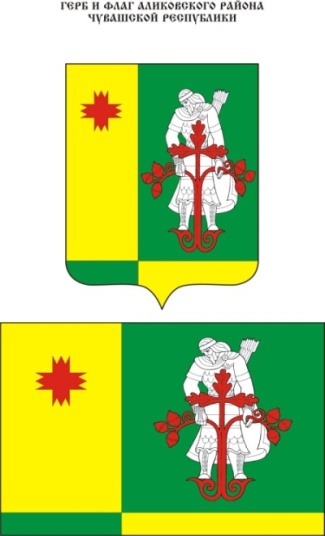 Муниципальная  газета Аликовского   района  Чувашской Республики  ________________________________________________________________Постановление администрации Аликовского района Чувашской Республики от 29.05.2019 г. № 636 «О внесении  изменений в постановление администрации Аликовского района от 26.12.2018 № 1482 «О закреплении администратора доходов бюджета  Аликовского района Чувашской Республики на 2019 год»1. В соответствии с Бюджетным кодексом  Российской Федерации и в целях реализации  Решения Собрания депутатов Аликовского района Чувашской Республики от 18 декабря 2018 года № 235 «О бюджете Аликовского  района Чувашской  Республики   на  2019  год  и  плановый  период  2020  и  2021  годов» администрация Аликовского района Чувашской Республики п о с т а н о в л е т:2. Внести  в пункт 1  постановления администрации Аликовского района от 26.12.2018 № 1482 «О закреплении администратора доходов  бюджета  Аликовского района Чувашской Республики на 2019 год» дополнения следующего содержания:3. Настоящее постановление подлежит официальному опубликованию (обнародованию) в муниципальной газете Аликовского района «Аликовский Вестник».Глава  администрацииАликовского района                                   А.Н. КуликовПостановление администрации Аликовского района Чувашской Республики от 03.06.2019 г. Об изменении вида  разрешенного   использования земельного участкаВ соответствии со статьей 8 Земельного кодекса Российской Федерации от 25 октября 2001 г. № 136-ФЗ, статьей 39 Градостроительного кодекса Российской Федерации от 29 декабря 2004 г. № 190-ФЗ, администрация Аликовского района Чувашской Республики п о с т а н о в л я е т :   Изменить вид разрешенного использования земельного участка с кадастровым номером 21:07:142107:163, адрес (описание местоположения):  Чувашская Республика, Аликовский р-н, с/пос. Аликовское, с. Аликово, Земельный участок расположен в пределах кадастрового квартала 21:07:142107, ул. Парковая, общей площадью 2569 кв.м. с вида разрешенного использования  «для жилищного строительства» на вид разрешенного использования «дошкольное, начальное и среднее общее образование».Территориальная зона: О-1 (Зона общественно-делового назначения).Контроль за исполнением настоящего постановления возложить на отдел экономики, земельных и имущественных отношений администрации Аликовского района.Настоящее постановление подлежит официальному опубликованию и размещению на официальном сайте администрации Аликовского района.И.о. главы администрации  Аликовского   района                                                Л.М. НикитинаПостановление администрации Аликовского района Чувашской Республики от 04.03.2019 г. № 666 «Об установлении зон с особыми условиями использования территории»В соответствии со ст. 56, 87 Земельного Кодекса РФ от 25.10.2001    № 136-ФЗ, Правилами установления охранных зон объектов электросетевого хозяйства и особых условий использования земельных участков, расположенных в границах таких зон, утвержденных Постановлением Правительства РФ от 24.02.2009 г. № 160 и Федеральным Законом от 13.07.2015 г. № 218-ФЗ «О государственной регистрации недвижимости», рассмотрев обращение Общества ограниченной ответственности «Тепловодоканал», в соответствии с текстовым и графическим описанием местоположения границ охранной зоны, подготовленным ООО «БТИ Канашского района» (ОГРН 1172130012207) и представленными документами, администрация Аликовского района Чувашской Республики    п о с т а н о в л я е т:1. Утвердить границы зон с особыми условиями территорий:- ВЛ-0,4 кВ от КТП 10/0,4 кВ №487 «РУС» для электроснабжения жилых домов и юридических объектов недвижимости по ул. Советская, Гагарина, с. Аликово Аликовского района Чувашской Республики;- ВЛ-0,4 кВ от КТП 10/0,4 кВ №504 с-з «Аликовский» для электроснабжения жилых домов и юридических объектов недвижимости по ул. Парковая, 60 лет Октября, П. Иванова, Коммунальная с. Аликово Аликовского района Чувашской Республики;- КТП №409 «МТФ» кВА с. Тенеево Аликовский район;- КТП №537 «Зерноток» 160 кВА с. Тенеево Аликовский район.2. Отделу экономики, земельных и имущественных отношений администрации Аликовского района обеспечить осуществление необходимых действий по внесению в Единый государственный реестр недвижимости сведений о зонах с особыми условиями использования территорий воздушных линий электропередач и КТП.3. Настоящее постановление вступает в силу с момента его опубликования.И.о. главы администрацииАликовского района                                                      Л.М. НикитинаПостановление администрации Аликовского района Чувашской Республики от 04.03.2019 г. № 667 «Об установлении зон с особыми условиями использования территории»В соответствии со ст. 56, 87 Земельного Кодекса РФ от 25.10.2001   № 136-ФЗ, Правилами установления охранных зон объектов электросетевого хозяйства и особых условий использования земельных участков, расположенных в границах таких зон, утвержденных Постановлением Правительства РФ от 24.02.2009 г. № 160 и Федеральным Законом от 13.07.2015 г. № 218-ФЗ «О государственной регистрации недвижимости», рассмотрев обращение Общества ограниченной ответственности «Тепловодоканал», в соответствии с текстовым и графическим описанием местоположения границ охранной зоны, подготовленным ООО «БТИ Канашского района» (ОГРН 1172130012207) и представленными документами, администрация Аликовского района Чувашской Республики      п о с т а н о в л я е т:1. Утвердить границы зон с особыми условиями территорий:- ВЛ-0,4 кВ от КТП 10/0,4 кВ №375 «СХТ» для электроснабжения жилых домов и юридических объектов недвижимости по ул. Гагарина, Цветочная, Южная, Молодежная с. Аликово Аликовского района Чувашской Республики;- Транформаторная подстанция КТП 554 «ФАП» 160 кВА ул. 40 лет Победы с. Русская Сорма Аликовский район;- Воздушная линия – 10 кВ ул. Садовая, Сосновая с. Аликово Аликовского района.2. Отделу экономики, земельных и имущественных отношений администрации Аликовского района обеспечить осуществление необходимых действий по внесению в Единый государственный реестр недвижимости сведений о зонах с особыми условиями использования территорий воздушных линий электропередач и КТП.3. Настоящее постановление вступает в силу с момента его опубликования.И.о. главы администрацииАликовского района                                                     Л.М. НикитинаПостановление администрации Аликовского района Чувашской Республики от 04.03.2019 г. № 668 «Об установлении зон с особыми условиями использования территории»В соответствии со ст. 56, 87 Земельного Кодекса РФ от 25.10.2001   № 136-ФЗ, Правилами установления охранных зон объектов электросетевого хозяйства и особых условий использования земельных участков, расположенных в границах таких зон, утвержденных Постановлением Правительства РФ от 24.02.2009 г. № 160 и Федеральным Законом от 13.07.2015 г. № 218-ФЗ «О государственной регистрации недвижимости», рассмотрев обращение Общества ограниченной ответственности «Тепловодоканал», в соответствии с текстовым и графическим описанием местоположения границ охранной зоны, подготовленным ООО «БТИ Канашского района» (ОГРН 1172130012207) и представленными документами, администрация Аликовского района Чувашской Республики                                   п о с т а н о в л я е т:1. Утвердить границы зон с особыми условиями территорий:- ВЛ-0,4 кВ от КТП 10/0,4 кВ №506 «Пилорама» для электроснабжения юридических объектов недвижимости по ул. Гагарина с. Аликово Аликовского района Чувашской Республики;- ЗТП №408 «МБОУ Раскильдинская СОШ» 160 кВА с. Раскильдино Аликовский район;- КТП №558 «Школа» ул. Войкова д. Питишево Аликовский район.2. Отделу экономики, земельных и имущественных отношений администрации Аликовского района обеспечить осуществление необходимых действий по внесению в Единый государственный реестр недвижимости сведений о зонах с особыми условиями использования территорий воздушных линий электропередач и КТП.3. Настоящее постановление вступает в силу с момента его опубликования.И.о. главы администрацииАликовского района                                          Л.М. НикитинаПостановление администрации Аликовского района Чувашской Республики от 04.03.2019 г. № 669 «Об установлении зон с особыми условиями использования территории»В соответствии со ст. 56, 87 Земельного Кодекса РФ от 25.10.2001   № 136-ФЗ, Правилами установления охранных зон объектов электросетевого хозяйства и особых условий использования земельных участков, расположенных в границах таких зон, утвержденных Постановлением Правительства РФ от 24.02.2009 г. № 160 и Федеральным Законом от 13.07.2015 г. № 218-ФЗ «О государственной регистрации недвижимости», рассмотрев обращение Общества ограниченной ответственности «Тепловодоканал», в соответствии с текстовым и графическим описанием местоположения границ охранной зоны, подготовленным ООО «БТИ Канашского района» (ОГРН 1172130012207) и представленными документами, администрация Аликовского района Чувашской Республики     п о с т а н о в л я е т:1. Утвердить границы зон с особыми условиями территорий:- ВЛ-0,4 кВ (с оборудованием КТП 160 10/0,4 кВ №503 «60 лет Октября») ул. 60 лет Октября с. Аликово Аликовского района;- ВЛ-0,4 кВ от КТП 10/0,4 кВ №505 сх «Химия» для электроснабжения жилых домов и юридических объектов недвижимости по ул. Парковая с. Аликово Аликовского района Чувашской Республики;- КТП №11 «Детсад» 250 кВА ул. Школьная с. Яндоба Аликовский район;2. Отделу экономики, земельных и имущественных отношений администрации Аликовского района обеспечить осуществление необходимых действий по внесению в Единый государственный реестр недвижимости сведений о зонах с особыми условиями использования территорий воздушных линий электропередач и КТП.3. Настоящее постановление вступает в силу с момента его опубликования.И.о. главы администрацииАликовского района                                         Л.М. НикитинаПостановление администрации Аликовского района Чувашской Республики от 04.03.2019 г. № 670 «Об установлении зон с особыми условиями использования территории»В соответствии со ст. 56, 87 Земельного Кодекса РФ от 25.10.2001   № 136-ФЗ, Правилами установления охранных зон объектов электросетевого хозяйства и особых условий использования земельных участков, расположенных в границах таких зон, утвержденных Постановлением Правительства РФ от 24.02.2009 г. № 160 и Федеральным Законом от 13.07.2015 г. № 218-ФЗ «О государственной регистрации недвижимости», рассмотрев обращение Общества ограниченной ответственности «Тепловодоканал», в соответствии с текстовым и графическим описанием местоположения границ охранной зоны, подготовленным ООО «БТИ Канашского района» (ОГРН 1172130012207) и представленными документами, администрация Аликовского района Чувашской Республики   п о с т а н о в л я е т:1. Утвердить границы зон с особыми условиями территорий:- ВЛ-0,4 кВ (с оборудованием КТП 160 10/0,4 кВ №383 «Восточная») ул. Восточная, Северная, Набережная с. Аликово Аликовского района;- КТП №284 «Школа» 400 кВА д. Илгышево Аликовский район;- Воздушная линия 10 кВ «Сорма» с оборудованием КТП №515 «Школа» 160 кВА ул. Советская с. Чувашская Сорма Аликовский район.2. Отделу экономики, земельных и имущественных отношений администрации Аликовского района обеспечить осуществление необходимых действий по внесению в Единый государственный реестр недвижимости сведений о зонах с особыми условиями использования территорий воздушных линий электропередач и КТП.3. Настоящее постановление вступает в силу с момента его опубликования.И.о. главы администрацииАликовского района                                               Л. М. НикитинаПостановление администрации Аликовского района Чувашской Республики от 04.03.2019 г. № 671 «Об установлении зон с особыми условиями использования территории»В соответствии со ст. 56, 87 Земельного Кодекса РФ от 25.10.2001  № 136-ФЗ, Правилами установления охранных зон объектов электросетевого хозяйства и особых условий использования земельных участков, расположенных в границах таких зон, утвержденных Постановлением Правительства РФ от 24.02.2009 г. № 160 и Федеральным Законом от 13.07.2015 г. № 218-ФЗ «О государственной регистрации недвижимости», рассмотрев обращение Общества ограниченной ответственности «Тепловодоканал», в соответствии с текстовым и графическим описанием местоположения границ охранной зоны, подготовленным ООО «БТИ Канашского района» (ОГРН 1172130012207) и представленными документами, администрация Аликовского района Чувашской Республики  п о с т а н о в л я е т:1. Утвердить границы зон с особыми условиями территорий:- ВЛ-0,4 кВ (с оборудованием ЗТП 2*400 10/0,4 кВ №483 «Плодокомбинат») ул. Пушкина, Октябрьская, Советская, Садовая с. Аликово Аликовского района;- КТП №525 «СТФ» 100 кВА д. Эренары Аликовский район;- ВЛ-0,4 кВ от КТП 10/0,4 кВ №333 «Аликововодострой» по автодороге «Аликово-Ишаки» Аликовского района Чувашской Республики;- ВЛ-0,4 кВ (с оборудованием ЗТП 400 10/0,4 кВ №483 «Милиция») ул. Парковая, Октябрьская, Советская, Колхозная с. Аликово Аликовского района.2. Отделу экономики, земельных и имущественных отношений администрации Аликовского района обеспечить осуществление необходимых действий по внесению в Единый государственный реестр недвижимости сведений о зонах с особыми условиями использования территорий воздушных линий электропередач и КТП.3. Настоящее постановление вступает в силу с момента его опубликования.И.о. главы администрацииАликовского района                                     Л.М. НикитинаПостановление администрации Аликовского района Чувашской Республики от 04.03.2019 г. № 672 «Об установлении зон с особыми условиями использования территории»В соответствии со ст. 56, 87 Земельного Кодекса РФ от 25.10.2001 № 136-ФЗ, Правилами установления охранных зон объектов электросетевого хозяйства и особых условий использования земельных участков, расположенных в границах таких зон, утвержденных Постановлением Правительства РФ от 24.02.2009 г. № 160 и Федеральным Законом от 13.07.2015 г. № 218-ФЗ «О государственной регистрации недвижимости», рассмотрев обращение Общества ограниченной ответственности «Тепловодоканал», в соответствии с текстовым и графическим описанием местоположения границ охранной зоны, подготовленным ООО «БТИ Канашского района» (ОГРН 1172130012207) и представленными документами, администрация Аликовского района Чувашской Республики  п о с т а н о в л я е т:1. Утвердить границы зон с особыми условиями территорий:- ВЛ-0,4 кВ от ЗТП 10/0,4 кВ №316 «Больница» для электроснабжения жилых домов и юридических объектов недвижимости по ул. Октябрьская, Чапаева, Герцена с. Аликово Аликовского района;- Наружные электрические сети (освещение) ул. Октябрьская с. Аликово Аликовского района;- КТП №367 «Кафе» 250 	кВА ул. Октябрьская с. Аликово Аликовский район.2. Отделу экономики, земельных и имущественных отношений администрации Аликовского района обеспечить осуществление необходимых действий по внесению в Единый государственный реестр недвижимости сведений о зонах с особыми условиями использования территорий воздушных линий электропередач и КТП.3. Настоящее постановление вступает в силу с момента его опубликования.И.о. главы администрацииАликовского района                                     Л.М. НикитинаПостановление администрации Аликовского района Чувашской Республики от 04.06.2019 г № 674 «Об организации ярмарки на территории Аликовского района Чувашской Республики»В соответствии с постановлением Кабинета Министров Чувашской Республики от 26.08.2010г. №277 «Об утверждении Порядка организации ярмарок на территории Чувашской Республики и продажи товаров  на них», постановлениями администрации Аликовского района от 15.12.2010 №729  «Об определении органа местного самоуправления, уполномоченного на принятие решений об организации и проведении ярмарок на территории Аликовского района Чувашской Республики и продажи товаров на них» и от 29.11.2018 № 1320 «Об утверждении Перечня ярмарок, планируемых к проведению  на территории Аликовского района Чувашской Республики в 2019 году», в целях обеспечения населения товарами народного потребления администрация Аликовского района Чувашской Республики  п о с т а н о в л я е т:     1. Определить с 10 июня 2019  года организатором  универсальной ярмарки,  местоположением:  Чувашская Республика,  Аликовский район,    с. Аликово, ул. Пушкина (земельный участок в юго-восточной части кадастрового  квартала 21:07:142117 и  в северо-западной части кадастрового квартала 21:07:142120)  и   непродовольственной ярмарки, местоположением Чувашская Республика, Аликовский район, с. Аликово ул. Гагарина (земельный участок в кадастровом квартале 21:07:142103 на площади 300 кв. м.) муниципальное унитарное предприятие «Сельский двор» Аликовского сельского поселения Аликовского района Чувашской Республики (по согласованию).      2. Установить срок действия ярмарки с 10 июня 2019 года до 10 июня 2020 года.3. Муниципальному унитарному предприятию «Сельский двор» Аликовского сельского поселения Аликовского района:- осуществить   все   необходимые   мероприятия   по   подготовке, проведению   и   закрытию   ярмарки   в   соответствии   с требованиями действующего    законодательства;- определить размер платы за предоставление оборудованных торговых мест на ярмарке, а также за оказание услуг, связанных с обеспечением торговли (уборка территории и сопутствующие услуги), с учетом необходимости компенсации затрат на организацию ярмарки и продажи товаров на ней.4. График проведения универсальной ярмарки местоположением, указанным в п.1 настоящего постановления, утвердить согласно Приложению №1.  5. Контроль за исполнением настоящего постановления возложить на отдел экономики, земельных и имущественных отношений администрации Аликовского района Чувашской Республики.       6. Настоящее постановление подлежит официальному опубликованию. И.о. главы администрации Аликовского района                                               Л.М. Никитина                                         Приложение 1.УТВЕРЖДЕНпостановлением администрацииАликовского районаот 04.06.2019 г. № 674            График, режим работы, профиль ярмарки, группы реализуемых товаровГрафик работы ярмарки -  по четвергам каждой недели Режим работы ярмарок - с 6.00 до 15.00 часовПрофиль ярмарок – универсальныйГруппы реализуемых товаров: согласно приказу Министерства экономического развития и торговли Российской Федерации от 26 февраля 2007 года №56 «Об утверждении номенклатуры товаров, определяющей классы товаров (в целях определения типов розничных рынков)».Постановление администрации Аликовского района Чувашской Республики от 06.06.2019 г. №687 «О внесении изменений в постановлении Администрации Аликовского района Чувашской Республики от 29.03.2017 г. № 311«О реализации на территории Аликовского района Чувашской Республики проектов развития общественной инфраструктуры, основанных на местных инициативах»Администрация Аликовского района Чувашской Республики   постановляет: 1. Внести изменение в постановление администрация Аликовского района Чувашской Республики от 29.03.2017 г. № 311 «О реализации на территории Аликовского района Чувашской Республики проектов развития общественной инфраструктуры, основанных на местных инициативах» следующие изменения:1.1. Пункт 3 изложить в следующей редакции:«Контроль за исполнением настоящего постановления возложить на заместителя главы администрации Аликовского  района – начальника отдела по строительству, ЖКХ, дорожного хозяйства, транспорта и связи                      Терентьева А.Ю.».2. Настоящее постановление подлежит официальному опубликованию.И.о. главы администрацииАликовского района                                                                          Л. М. НикитинаПостановление администрации Аликовского района Чувашской Республики от 05.06.2019 г. №686 «О признании утратившим силу  постановление Главы  администрации Аликовского района Чувашской Республики  от 15 апреля 2010 года №248 «О проведении конкурсного отбора бизнес-планов для предоставления муниципальной  поддержки начинающим субъектам малого и среднего предпринимательства»Администрация Аликовского района Чувашской Республики       п о с т а н о в л я е т:1.Признать утратившим силу  постановление Главы  администрации Аликовского района Чувашской Республики  от 15 апреля 2010 года №248 «О проведении конкурсного отбора бизнес-планов для предоставления муниципальной  поддержки начинающим субъектам малого и среднего предпринимательства».2.Постановление вступает в силу после его официального опубликования в муниципальной  газете Аликовского района  «Аликовский вестник».Глава администрацииАликовского района                          А.Н.КуликовПостановление администрации Аликовского района Чувашской Республики от 06.06.2019 г. №688 «Об организации, составе, порядке деятельности сил и средств Аликовского районного звена территориальной подсистемы единой государственной системы предупреждения  и ликвидации чрезвычайных ситуаций Чувашской РеспубликиВ соответствии с Федеральным законом от 21 декабря 1994 года № 68-ФЗ «О защите населения и территорий от чрезвычайных ситуаций природного и техногенного характера», постановлением Правительства Российской Федерации от 08 ноября 2013 года № 1007 «О силах и средствах единой государственной системы предупреждения и ликвидации чрезвычайных ситуаций», постановлением Правительства Российской Федерации от 30 декабря 2003 г. № 794 «О единой государственной системе предупреждения и ликвидации чрезвычайных  ситуаций», постановлением Кабинета Министров Чувашской Республики от 31.01.2005 г. № 17 «О территориальной подсистеме Чувашской Республики единой государственной системы предупреждения и ликвидации чрезвычайных ситуаций», постановлением Кабинета Министров Чувашской Республики от 28.05.2014 № 183 «Об утверждении перечня сил постоянной готовности территориальной подсистемы Чувашской Республики единой государственной системы предупреждения и ликвидации чрезвычайных ситуаций, сил постоянной готовности организаций в Чувашской Республике и территориальных органов федеральных органов исполнительной власти, с которыми взаимодействуют органы исполнительной власти Чувашской Республики и признании утратившими силу некоторых постановлений Кабинета Министров Чувашской Республики»,  в целях организации и эффективного проведения аварийно-спасательных работ в чрезвычайных ситуациях природного и техногенного характера на территории Аликовского района администрация Аликовского района Чувашской Республики                     п о с т а н о в л я е т:	1. Утвердить:1.1. Положение об организации, составе, порядке деятельности сил и средств Аликовского районного звена территориальной подсистемы Чувашской Республики единой государственной системы предупреждения и ликвидации чрезвычайных ситуаций (далее – ТП РСЧС Чувашской Республики), согласно приложению № 1;1.2. Перечень сил и средств постоянной готовности Аликовского районного звена территориальной подсистемы Чувашской Республики единой государственной системы предупреждения и ликвидации чрезвычайных ситуаций, согласно приложению № 2;1.3. Перечень сил постоянной готовности территориальных органов федеральных органов исполнительной власти, с которыми взаимодействуют подразделения администрации Аликовского района, согласно                    приложению № 3;1.4. Перечень техники предприятий, учреждений, организаций привлекаемых для ликвидации чрезвычайных ситуаций, согласно     приложению № 4.2. Контроль над исполнением настоящего постановления возложить на сектор специальных программ и по делам ГО и ЧС администрации Аликовского района Чувашской Республики.И.о. главы администрации                                                                     Аликовского района                                                                          Л.М.Никитина                                                                                                                               Приложение №1УТВЕРЖДЕНОпостановлением администрации Аликовского района Чувашской Республикиот 06.06. 2019 г.  № 688Положениеоб организации, составе, прядке деятельности сил и средств Аликовского районного звена территориальной подсистемы Чувашской Республикиединой государственной системы предупреждения и ликвидации чрезвычайных ситуаций 1. Настоящее Положение разработано в соответствии с Федеральным законом от 21 декабря 1994 года № 68-ФЗ «О защите населения и территорий от чрезвычайных ситуаций природного и техногенного характера», постановлением Правительства Российской Федерации от 08 ноября 2013 года № 1007 «О силах и средствах единой государственной системы предупреждения и ликвидации чрезвычайных ситуаций», постановлением Кабинета Министров Чувашской Республики от 31.01.2005 г. № 17 «О территориальной подсистеме Чувашской Республики единой государственной системы предупреждения и ликвидации чрезвычайных ситуаций», постановлением администрации Аликовского района от 19.08.2013 № 651 «Об утверждении Положения о муниципальном звене территориальной подсистемы единой государственной системы предупреждения и ликвидации чрезвычайных ситуаций на территории Аликовского района Чувашской Республики».2. Положение определяет организацию, состав и порядок проведения аварийно-спасательных и других неотложных работ в чрезвычайных ситуациях природного и техногенного характера на территории Аликовского района (далее – чрезвычайные ситуации).3. Аварийно-спасательные работы на объектах (территориях), подвергшихся воздействию аварий, катастроф или иных стихийных бедствий, осуществляются в целях спасения жизни и сохранения здоровья людей, снижения размеров ущерба окружающей природной среде и материальных потерь, а также для локализации зон чрезвычайных ситуаций, прекращения действия характерных для них опасных факторов.4. Мероприятия по проведению и обеспечению аварийно-спасательных работ планируются заблаговременно при разработке планов действий по предупреждению и ликвидации чрезвычайных ситуаций природного и техногенного характера.5. Экстренное реагирование на угрозу и (или) возникновение чрезвычайных ситуаций осуществляют органы управления и силы организаций и муниципальных образований, на территории которых произошла чрезвычайная ситуация, а также органы управления и силы постоянной готовности,  в зоне ответственности которых произошла данная чрезвычайная ситуация. 6. Ликвидация чрезвычайных ситуаций осуществляется в соответствии с их классификацией:  	  локальная – силами и средствами организации;муниципальная – силами и средствами муниципального образования (поселения); межмуниципальная – силами и средствами муниципальных образований (поселений), если чрезвычайная ситуация не выходит за пределы границ поселений  или  муниципального района;межмуниципальная и региональная – силами и средствами органов  государственной власти Чувашской Республики, если чрезвычайная ситуация частично распространяется на территории двух и более муниципальных районов Чувашской Республики;межрегиональная и федеральная – силами и средствами исполнительных органов государственной власти Чувашской Республики если чрезвычайная ситуация частично распространяется на территорию Чувашской Республики. При ликвидации чрезвычайных ситуаций используются силы и средства указанные в  пункте 5 настоящего Положения. В случае недостаточности собственных сил и средств дополнительно  привлекаются в установленном порядке силы и средства республиканской подсистемы единой государственной системы предупреждения и ликвидации чрезвычайных ситуаций (далее – РСЧС).7. Диспетчера (дежурные) организаций и единой дежурно-диспетчерской службы Аликовского района при  поступлении информации (доклада) об угрозе или возникновении чрезвычайной ситуации осуществляют проведение первичных мероприятий по оповещению и привлечению необходимых сил и средств.8. Для оценки обстановки и организации управления силами и средствами ликвидации чрезвычайных ситуаций в районы чрезвычайных ситуаций направляются оперативные группы от соответствующих комиссий по предупреждению и ликвидации чрезвычайных ситуаций и обеспечению пожарной безопасности (далее – КЧС и ПБ) или от органов, уполномоченных на решение задач  в области защиты населения и территорий от чрезвычайных ситуаций (далее – органы ГО ЧС). 9. Непосредственное руководство всеми силами и средствами, привлеченными для проведения аварийно-спасательных и других неотложных работ (далее – АС и ДНР), в зоне чрезвычайной ситуации (на месте чрезвычайной ситуации) осуществляют руководители работ по ликвидации чрезвычайных ситуаций.Руководители аварийно-спасательных служб и аварийно-спасательных формирований, прибывшие в зоны чрезвычайных ситуаций первыми, принимают полномочия руководителей работ по ликвидации чрезвычайных ситуаций и исполняют их до прибытия старшего оперативной группы или назначенного руководителя работ по ликвидации чрезвычайных ситуаций.Старший уполномоченный начальник, прибывший на место чрезвычайной ситуации, может взять руководство работами по ликвидации ЧС на себя.Замена (смена) руководителя работ по ликвидации чрезвычайной ситуации происходит после записи данного события в журнале оперативной группы и объявления фамилии нового руководителя. 10. Для организации проведения АС и ДНР решением главы администрации Аликовского района или председателя КЧС и ОПБ Аликовского района, решением главы муниципального образования сельского поселения: назначается (утверждается) руководитель работ по ликвидации чрезвычайной ситуации;образуется штаб ликвидации чрезвычайной ситуации, или рабочая группа из числа членов соответствующих КЧС и ОПБ.11. Координацию деятельности органов управления и сил ликвидации чрезвычайных ситуаций при проведении аварийно-спасательных и других неотложных работ осуществляют комиссии по предупреждению и ликвидации чрезвычайных ситуаций и обеспечению пожарной безопасности.12. В целях ликвидации чрезвычайной ситуации создаётся группировка сил и средств районного звена республиканской подсистемы РСЧС.  Силы и средства районного звена республиканской подсистемы РСЧС подразделяются на эшелоны исходя из сроков их готовности: 1-й эшелон – силы и средства постоянной готовности с готовностью до 0,5 часа; 2-й эшелон – силы и средства постоянной готовности с готовностью 0,5 - 3 часа; 3-й эшелон – все остальные силы и средства, привлекаемые к ликвидации ЧС согласно Планам действий (взаимодействий) по предупреждению и ликвидации чрезвычайных ситуаций, с готовностью более 3 часов.Перечни сил и средств постоянной готовности определяются нормативными правовыми актами главы администрации Аликовского района, главами муниципальных образований, в пределах своих полномочий, на территории которых расположены потенциально опасные объекты. 13. Ликвидация чрезвычайных ситуаций проводится поэтапно: 1-й этап – проведение мероприятий по экстренной защите и спасению населения;2-й этап – проведение аварийно-спасательных и других неотложных работ в зонах чрезвычайных ситуаций;3-й этап – проведение мероприятий по ликвидации последствий чрезвычайных ситуаций.14. На первом этапе выполняются:оповещение об опасности;приведение в готовность органов управления, сил и средств;использование средств индивидуальной защиты, убежищ, укрытий;эвакуация населения из районов, где есть опасность поражения;ввод сил постоянной готовности в район чрезвычайной ситуации;выдвижение оперативных групп в район чрезвычайной ситуации;разведка, проведение поисковых работ по обнаружению пострадавших людей, оказание первой медицинской помощи и вывод (вынос) их в безопасное место;перекрытие (глушение) источника опасности, остановка (отключение) технологических процессов;определение границ зоны чрезвычайной ситуации, организация оцепления и поддержания общественного порядка в зоне чрезвычайной ситуации.15. На втором этапе выполняются:оценка обстановки и принятие решения на проведение АС и ДНР;создание группировки сил, выдвижение и ввод на объект сил и средств, необходимых для выполнения работ; организация управления, взаимодействия, всестороннего обеспечения действий сил и средств, находящихся в районе чрезвычайной ситуации;проведение аварийно-спасательных работ;вывод сил и средств по завершении работ и возвращение их к месту дислокации. АС и ДНР считаются завершенными после окончания розыска пострадавших, оказания им медицинской и других видов помощи, ликвидации угрозы новых поражений и ущерба в результате последствий чрезвычайных ситуаций.16. На третьем этапе выполняются:выдвижение в район чрезвычайной ситуации мобильных формирований жизнеобеспечения пострадавшего населения;работы по организации первоочередного жизнеобеспечения пострадавшего населения;дезактивация, дегазация, дезинфекция территории, дорог, сооружений и других объектов;продовольственное, медико-санитарное, топливно-энергетическое и транспортное обеспечение;перераспределение ресурсов в пользу пострадавшего района;возвращение населения из мест временного размещения.17. До ввода аварийно-спасательных формирований на объект (территорию) - на них должна быть проведена комплексная радиационная, химическая, бактериологическая и биологическая разведка. 18. Руководитель работ по ликвидации чрезвычайных ситуаций несет ответственность за организацию и проведение аварийно-спасательных работ, безопасность людей, участвующих в аварийно-спасательных работах. Решения руководителя работ по ликвидации чрезвычайной ситуации являются обязательными для всех граждан и организаций, находящихся в зоне чрезвычайных ситуаций, если иное не предусмотрено законами и иными нормативными правовыми актами Российской Федерации, Архангельской области и муниципального района.19. В случае крайней необходимости руководители работ по ликвидации чрезвычайной ситуации вправе самостоятельно принимать решения по следующим вопросам: проведение эвакуационных мероприятий;остановка деятельности организаций, находящихся в зоне чрезвычайной ситуации;проведение аварийно-спасательных работ на объектах и территориях организаций, находящихся в зоне чрезвычайной ситуации;ограничение доступа людей в зону чрезвычайной ситуации;использование средств связи и оповещения, транспортных средств и иного имущества организаций, находящихся в зоне чрезвычайной ситуации в порядке, установленном законами и иными нормативными правовыми актами Российской Федерации и Архангельской области;привлечение к проведению работ по ликвидации чрезвычайной ситуации нештатных и общественных аварийно-спасательных формирований, а также спасателей, не входящих в состав указанных формирований, при наличии у них документов, подтверждающих их аттестацию на проведение аварийно-спасательных работ;привлечение на добровольной основе населения к проведению неотложных работ, а также отдельных граждан, не являющихся спасателями, к проведению аварийно-спасательных работ;принятие других необходимых мер, обусловленных развитием чрезвычайных ситуаций и ходом работ по их ликвидации.20. Руководители работ по ликвидации чрезвычайных ситуаций незамедлительно информируют администрацию Аликовского района и поселений, руководство организаций, на соответствующих территориях которых выполняются данные мероприятия, о принятых ими, в случае крайней необходимости, решениях.21.  Руководитель работ по ликвидации чрезвычайных ситуаций обязан: получить исчерпывающую информацию о чрезвычайной ситуации;произвести разведку и оценить обстановку в месте проведения спасательных работ;определить технологию и разработать план проведения аварийно-спасательных работ;провести инструктаж подчиненных, поставить задачи подразделениям, организовать их взаимодействие и обеспечить выполнение поставленных задач;непрерывно следить за изменениями обстановки в ходе аварийно-спасательных работ и принимать соответствующие решения, при необходимости вызывать дополнительные силы и средства и организовать их встречу и расстановку;создать резерв сил и средств, организовать посменную работу подразделений, питание и отдых;обеспечить безопасность спасателей, сохранность техники;организовать пункты сбора пострадавших и пункты медицинской помощи;по окончании работ заслушать командиров подразделений, при необходимости лично убедиться в завершении работ на отдельных участках (секторах);определить порядок убытия с места аварийно-спасательных работ подразделений и взаимодействующих служб. 22. Организация поддержания общественного порядка при чрезвычайных ситуациях природного и техногенного характера определяется нормативными правовыми актами администрации Главы Чувашской Республики, администрации Аликовского района и органов местного самоуправления муниципальных образований.23. После завершения аварийно-спасательных и других неотложных работ и вывода основной части сил, участвовавших в ликвидации чрезвычайной ситуации, в зоне чрезвычайной ситуации остаются те формирования, которые необходимы для выполнения специфических для них задач.Приложение №2   УТВЕРЖДЕНпостановлением администрации Аликовского района Чувашской Республикиот 06.06. 2019 г.  № 688	Перечень сил и средств постоянной готовности Аликовского районного звена территориальной подсистемы Чувашской Республики единой государственной системы предупреждения и ликвидации чрезвычайных ситуаций Приложение №3УТВЕРЖДЕНпостановлением администрации Аликовского района Чувашской Республикиот 06.06. 2019 г.  № 688Переченьсил постоянной готовности территориальных органов федеральных органов исполнительной власти, с которыми взаимодействуют подразделения администрации Аликовского района(силы и средства звеньев функциональных подсистем) Приложение №4 УТВЕРЖДЕНпостановлением администрации Аликовского района Чувашской Республикиот 06.06. 2019 г.  № 688Перечень техники предприятий, учреждений, организаций привлекаемых для ликвидации чрезвычайных ситуацийПостановление администрации Аликовского района Чувашской Республики от 07.06.2019 г. № 693 «Об утверждении рабочего плана по реализации регионального проекта «Создание системы поддержки фермеров и развитие сельской кооперации (Чувашская Республика- Чувашия)» на территории Аликовского района Чувашской Республики В целях  реализации регионального проекта «Создание системы поддержки фермеров и развитие сельской кооперации (Чувашская Республика) - Чувашия»  на территории Аликовского района Чувашской Республики  администрация Аликовского района Чувашской Республики     п о с т а н о в л я е т:1. Утвердить рабочий план по реализации мероприятий регионального проекта «Создание системы поддержки фермеров и развитие сельской кооперации (Чувашская Республика – Чувашия)» на территории Аликовского района Чувашской Республики (приложение №1).2. Утвердить ответственным исполнителем по реализации регионального проекта отдел сельского хозяйства и экологии администрации Аликовского района.3. Контроль над исполнением настоящего постановления возложить на первого заместителя главы – начальника управления экономики, сельского хозяйства и экологии администрации Аликовского района Чувашской Республики Л.М. Никитину. 4. Настоящее постановление вступает в силу после официального опубликования.И. о. главы администрацииАликовского района                                  Л.М.НикитинаПРИЛОЖЕНИЕ № 1к постановлению администрации Аликовского района от 7 июня 2019 года № 693Рабочий план  по реализации регионального проекта «Создание системы поддержки фермеров и развитие сельской кооперации (Чувашская Республика-Чувашия)»  на территории Аликовского района Чувашской Республики1. Показатели реализации регионального проекта в муниципальном образовании «Аликовский район» Чувашской Республики2. План мероприятий по достижению результатов регионального проекта в муниципальном образовании «Аликовский район» Чувашской РеспубликиПостановление администрации Аликовского района Чувашской Республики от 10.06.2019 г. № 698 «О создании сил гражданской обороны и поддержании их в готовности к действиям»В соответствии с Федеральным законом от 12 февраля 1998 года   № 28-ФЗ «О гражданской обороне», постановлением Правительства Российской Федерации от 26 ноября 2007 года  № 804 «Об утверждении Положения о гражданской обороне в Российской Федерации», постановлением администрации Аликовского района от 01 февраля 2016 № 59 «Об утверждении Порядка подготовки к ведению и ведения гражданской обороны в Аликовском районе Чувашской Республики», в целях осуществления мер по поддержанию в состоянии постоянной готовности сил и средств гражданской обороны, обеспечению мероприятий и действий по защите населения от опасностей, возникающих при военных конфликтах или вследствие этих конфликтов, а также при чрезвычайных ситуациях природного и техногенного характера администрация Аликовского района Чувашской Республики                                    п о с т а н о в л я е т:1. Утвердить:- положение о силах гражданской обороны Аликовского района Чувашской Республики (далее - Положение) (Приложение 1);- перечень структурных подразделений администрации Аликовского района, учреждений, предприятий и организаций создающих силы гражданской обороны (далее - перечень органов, создающих силы гражданской обороны) (Приложение 2);- состав спасательных служб Аликовского района Чувашской Республики (Приложение 3).2. Руководителям структурных подразделений, учреждений, предприятий и организаций Аликовского района Чувашской Республики, указанным в перечне органов, создающих силы гражданской обороны, организовать создание, подготовку и поддержание в состоянии постоянной готовности сил гражданской обороны в соответствии с Положением, утвержденным настоящим постановлением.3. Сектору специальных программ и по делам ГО и ЧС администрации Аликовского района организовать методическое руководство о создании сил гражданской обороны на территории Аликовского района Чувашской Республики.4.  Контроль за исполнением настоящего постановления возложить на первого заместителя главы администрации Аликовского района, начальника управления экономики, сельского хозяйства и экологии Л.М. Никитину.5. Постановление вступает в силу после его подписания.Глава администрацииАликовского района                                                                     А.Н. КуликовПриложение № 1УТВЕРЖДЕНОпостановлением администрации                                                                   Аликовского района                                                                 от 10.06.2019 г. № 698ПОЛОЖЕНИЕо силах гражданской обороны Аликовского района Чувашской РеспубликиОбщие положенияНастоящее Положение о силах гражданской обороны Аликовского района Чувашской Республики (далее - Положение) разработано в соответствии с Федеральным законом от 12 февраля 1998 года  № 28-ФЗ «О гражданской обороне», постановлением Правительства Российской Федерации от 26 ноября   2007 года  № 804 «Об утверждении Положения о гражданской обороне в Российской Федерации», постановлением администрации Аликовского района от 01 февраля 2016 № 59  «Об утверждении Порядка подготовки к ведению и ведения гражданской обороны в Аликовском районе Чувашской Республики» и определяет основы создания, поддержания в готовности и применения сил гражданской обороны на территории Аликовского района Чувашской Республики.1. Силы гражданской обороны Аликовского районаЧувашской РеспубликиК силам гражданской обороны Аликовского района Чувашской Республики относятся:- подразделения противопожарной службы Чувашской Республики (по согласованию);- спасательные службы. 1.1. Подразделения противопожарной службы Чувашской Республики включают в себя ПЧ № 25 по Аликовскому району  КУ «ЧРПС» ГКЧС Чувашии (по согласованию).1.2. Спасательные службы.Спасательные службы - это самостоятельные, созданные на нештатной основе организационно-технические объединения органов управления, сил и средств гражданской обороны, оснащенные специальными техникой, оборудованием, снаряжением и материалами, обладающие сходным профилем деятельности, подготовленные и способные, независимо от формы их собственности и ведомственной принадлежности (подчиненности), к совместному проведению конкретного вида специальных мероприятий гражданской обороны, как в мирное, так и в военное время.В Аликовском   районе Чувашской Республики созданы:1. Спасательная служба защиты сельскохозяйственных животных и растений  Аликовского района;2. Инженерная спасательная служба Аликовского района;3. Спасательная коммунально-техническая служба Аликовского района;4. Спасательная медицинская служба Аликовского  района;5. Спасательная служба торговли и питания Аликовского   района;6. Спасательная противопожарная служба Аликовского района;7. Спасательная служба оповещения и связи Аликовского района;8. Спасательная служба энергоснабжения Аликовского района;9. Автодорожная спасательная служба Аликовского района;10.Спасательная служба газоснабжения Аликовского района;11. Спасательная служба охраны общественного порядка Аликовского района;12. Служба защиты культурных ценностей Аликовского района.Спасательные службы создаются для выполнения инженерно- технических, медицинских, транспортных, других спасательных мероприятий гражданской обороны, подготовки для этого сил и средств службы, а также для обеспечения действий НАСФ в ходе проведения аварийно- спасательных и других неотложных работ (далее - АСДНР) при военных конфликтах или вследствие этих конфликтов, а также при возникновении чрезвычайных ситуаций природного и техногенного характера.2.Основные задачи сил гражданской обороны2.1.Основными задачами сил гражданской обороны Аликовского  района Чувашской Республики являются:2.1.1.ПЧ -№ 25 КУ «ЧРПС» ГКЧС Чувашии по Аликовскому  району:спасение людей и имущества при пожарах;оказание первой помощи пострадавшим на пожарах;организация и осуществление тушения пожаров;организация и проведение аварийно-спасательных работ;тушение пожаров в районах проведения АСДНР в военное время;тушение пожаров на объектах организаций, отнесенных в установленном порядке к категориям по гражданской обороне, в военное время.2.1.2. Для спасательных служб:выполнение специальных мероприятий в области гражданской обороны, а также специальных мероприятий по предупреждению и ликвидации чрезвычайных ситуаций природного и техногенного характера в соответствии с профилем службы;оповещение населения об опасностях, возникающих при военных конфликтах или вследствие этих конфликтов, а также при чрезвычайных ситуациях природного и техногенного характера;обеспечение выдачи населению средств индивидуальной защиты; обслуживание защитных сооружений;проведение мероприятий по световой маскировке и другим видам маскировки;обеспечение проведения АСДНР в случае возникновения опасностей для населения при военных конфликтах или вследствие этих конфликтов, а также при чрезвычайных ситуациях природного и техногенного характера;первоочередное жизнеобеспечение населения, пострадавшего при военных конфликтах или вследствие этих конфликтов, а также при чрезвычайных ситуациях природного и техногенного характера;борьба с пожарами, возникшими при военных конфликтах или вследствие этих конфликтов;обнаружение и обозначение районов, подвергшихся радиоактивному, химическому, биологическому или иному заражению;санитарная обработка населения, обеззараживание зданий и сооружений, специальная обработка техники и территорий;восстановление и поддержание порядка в районах, пострадавших при военных конфликтах или вследствие этих конфликтов, а также при чрезвычайных ситуациях природного и техногенного характера;срочное восстановление функционирования необходимых коммунальных служб в военное время;срочное захоронение трупов в военное время;иные специальные мероприятия в целях выполнения основных задач в области гражданской обороны в соответствии с положениями о порядке создания аварийно-спасательных служб, утвержденным постановлением администрации Аликовского района  Чувашской Республики от 25.08.2015 № 619 «Об аварийно-спасательных службах Аликовского района Чувашской Республики».3. Порядок создания сил гражданской обороны 3.1. Силы гражданской обороны Аликовского  района Чувашской Республики создаются органами местного самоуправления Аликовского  района Чувашской Республики и организациями в соответствии с законодательством Российской Федерации.3.2. Оснащение формирований осуществляется в соответствии с нормами оснащения (табелизации) формирований специальной техникой, оборудованием, снаряжением, инструментами и материалами, утверждаемыми руководителями, их создающими, в соответствии с Порядком создания нештатных аварийно-спасательных формирований, утвержденным приказом МЧС России от 23.12.2005 № 999, Типовым порядком создания нештатных формирований по обеспечению выполнения мероприятий по гражданской обороне, утвержденным приказом МЧС России от 18.12.2014 № 701, и с учетом методических рекомендаций по созданию, подготовке, оснащению и применению сил гражданской обороны.Функции, полномочия и порядок функционирования сил гражданской обороны Аликовского  района Чувашской Республики определяются положениями (уставами) о них.Органы местного самоуправления Аликовского  района Чувашской Республики могут создавать, содержать и организовывать деятельность нештатных аварийно - спасательных формирований и нештатных формирований по обеспечению выполнения мероприятий по гражданской обороне для выполнения мероприятий на соответствующих территориях в соответствии с планами гражданской обороны и защиты населения, планами по предупреждению и ликвидации чрезвычайных ситуаций.4. Применение сил гражданской обороны4.1.Применение сил гражданской обороны заключается в их привлечении к проведению АСДНР при ликвидации чрезвычайных ситуаций, в том числе возникших вследствие вооруженных конфликтов, и проведению мероприятий по гражданской обороне.4.1.1.Проведение АСДНР в зоне чрезвычайной ситуации (зоне поражения) осуществляется в три этапа:первый этап - проведение экстренных мероприятий по защите населения, спасению пострадавших и подготовка группировки сил и средств к проведению работ по ликвидации чрезвычайной ситуации;второй этап - проведение АСДНР группировкой сил и средств аварийно-спасательных формирований и спасательных служб;третий этап - завершение АСДНР, вывод группировки сил аварийно- спасательных формирований и спасательных служб, проведение мероприятий по первоочередному жизнеобеспечению населения.4.1.2.Содержание аварийно-спасательных работ включает в себя:                  ведение разведки маршрутов выдвижения формирований и участков(объектов) работ;локализация и тушение пожаров на участках (объектах) работ и путях выдвижения к ним;розыск пораженных, извлечение их из поврежденных и горящих зданий, завалов, загазованных, затопленных и задымленных помещений;вскрытие разрушенных, поврежденных и заваленных защитных сооружений и спасение находящихся в них людей;подача воздуха в заваленные защитные сооружения; оказание первой помощи пораженным и эвакуация их в медицинские учреждения;вывод (вывоз) населения из опасных мест в безопасные районы; санитарная обработка населения, обеззараживание зданий и сооружений, специальная обработка техники и территорий.4.1.3. Другими неотложными работами при ликвидации чрезвычайных ситуаций является деятельность по всестороннему обеспечению аварийно- спасательных работ, оказанию населению, пострадавшему в чрезвычайных ситуациях, медицинской и других видов помощи, созданию условий, минимально необходимых для сохранения жизни и здоровья людей, поддержания их работоспособности.Содержание других неотложных работ включает в себя: прокладку колонных путей и устройство проездов (проходов) в завалах и зонах заражения;локализацию аварий на газовых, энергетических водопроводных, канализационных и технологических сетях в целях создания условий для проведения спасательных работ;укрепление или обрушение конструкций зданий и сооружений, угрожающих обвалом и препятствующих безопасному проведению аварийно-спасательных работ;ремонт и восстановление поврежденных и разрушенных линий связи и коммунально-энергетических сетей в целях обеспечения спасательных работ;обнаружение, обезвреживание и уничтожение невзорвавшихся боеприпасов в обычном снаряжении и других взрывоопасных предметов;ремонт и восстановление поврежденных защитных сооружений гражданской обороны.4.2. Планирование применения сил гражданской обороны осуществляется заблаговременно, на этапе их создания. Результаты планирования применения сил гражданской обороны отражаются в планах гражданской обороны и защиты населения.4.3. Привлечение сил гражданской обороны Аликовского района Чувашской Республики к выполнению задач в области гражданской обороны и ликвидации чрезвычайной ситуации регионального и межмуниципального характера осуществляется в соответствии с планом гражданской обороны и защиты населения Аликовского района Чувашской Республики по решению руководителя гражданской обороны Аликовского района Чувашской Республики в соответствии с Федеральным законом от 12 февраля 1998 года № 28-ФЗ «О гражданской обороне».5. Поддержание в готовности сил гражданской обороны5.1. Подготовка и обучение личного состава сил гражданской обороны Аликовского района Чувашской Республики осуществляются в соответствии с законодательными и иными нормативными правовыми актами Российской Федерации, организационно-методическими указаниями МЧС России по подготовке органов управления, сил гражданской обороны и единой государственной системы предупреждения и ликвидации чрезвычайных ситуаций, а также по подготовке населения Российской Федерации в области гражданской обороны, защиты от чрезвычайных ситуаций, обеспечения пожарной безопасности и безопасности людей на водных объектах, документами организаций, создающих силы гражданской обороны.5.2. Поддержание в постоянной готовности сил гражданской обороны Аликовского района Чувашской Республики:поддержанием профессиональной подготовки личного состава подразделений (формирований) на уровне, обеспечивающем выполнение задач, установленных разделом 2 настоящего Положения.поддержанием в исправном состоянии специальных техники, оборудования, снаряжения, инструментов и материалов;планированием и проведением занятий и мероприятий оперативной подготовки (тренировок, учений).5.3.Контроль за уровнем готовности сил гражданской обороны Аликовского района Чувашской Республики осуществляется органом, специально уполномоченным решать задачи гражданской обороны и задачи по предупреждению и ликвидации чрезвычайных ситуаций в Аликовском районе Чувашской Республики в ходе мероприятий оперативной подготовки в соответствии с планом основных мероприятий  Аликовского района Чувашской Республики в области гражданской обороны, предупреждения и ликвидации чрезвычайных ситуаций, обеспечения пожарной безопасности и безопасности людей на водных объектах, а также организационно-методическими указаниями МЧС России по подготовке органов управления, сил гражданской обороны и единой государственной системы предупреждения и ликвидации чрезвычайных ситуаций.6. Обеспечение деятельности сил гражданской обороны6.1.Финансирование мероприятий по созданию, подготовке, оснащению и применению сил гражданской обороны Аликовского  района осуществляется за счет финансовых средств организаций, их создающих, с учетом положений статьи 18 Федерального закона от 12 февраля 1998 года № 28-ФЗ «О гражданской обороне».6.2. Накопление, хранение и использование материально- технических, продовольственных, медицинских и иных средств, предназначенных для оснащения сил гражданской обороны Аликовского района Чувашской Республики, а также материально-техническое обеспечение мероприятий по созданию, подготовке, оснащению и применению сил гражданской обороны Аликовского района Чувашской Республики осуществляется в порядке, установленном Федеральным законом от 12 февраля 1998 года № 28-ФЗ «О гражданской обороне», постановлениями Правительства Российской Федерации от 10 ноября 1996 года №1340 «О порядке создания и использования резервов материальных ресурсов для ликвидации чрезвычайных ситуаций природного и техногенного характера» и от 27 апреля 2000 года № 379 «О накоплении, хранении и использовании в целях гражданской обороны запасов материально- технических, продовольственных, медицинских и иных средств», постановлениями администрации Аликовского района от 19.08.2013 № 650 «О создании и содержании в целях гражданской обороны запасов материально-технических, продовольственных, медицинских и иных средств» и от 05.02.2016 № 75 «О порядке создания, хранения, использования  и восполнения  резерва материальных ресурсов  для ликвидации чрезвычайных ситуаций на территории Аликовского района Чувашской Республики». Приложение № 2УТВЕРЖДЕН постановлением администрации                                                                     Аликовского района от 10.06.2019 г.  №698Переченьструктурных подразделений администрации Аликовского   района, учреждений, предприятий и организаций (по согласованию), создающих силы гражданской обороны Аликовского района Чувашской Республики	1. Подразделение противопожарной службы ПЧ № 25 КУ «ЧРПС» ГКЧС Чувашии  по Аликовскому  району  (по согласованию).2. Спасательные службы:	2.1. Отдел  сельского хозяйства администрации   Аликовского района;	2.2. Отдел строительства, ЖКХ, дорожного хозяйства, транспорту и связи администрации  Аликовского района;2.3. Отдел экономики, земельных и имущественных отношений администрации Аликовского района; 2.4.  Сектор социального развития, культуры и архивного дела администрации  Аликовского района;2.5. Сектор информационного обеспечения администрации Аликовского района;	2.6. ООО  «Тепловодоканал»; 2.7. «УК Жилище»;	2.8. БУ «Аликовская  ЦРБ» Аликовского  района (по согласованию);	2.9. Аликовское Райпо (по согласованию);	2.10. ПЧ -25 КУ «ЧРПС» ГКЧС Чувашии (по согласованию);2.11. ООО «МСО Аликовская» (по согласованию);2.12. ЗАО «Алиководорстрой» (по согласованию);2.13. Аликовское РЭС северного ПО филиала ПАО «МРСК Волги – Чувашэнерго» (по согласованию);2.14. ЛТУ Аликовский МЦТЭТ г. Шумерля филиала ПАО «Ростелеком» (по согласованию); 2.15. Отделение полиции по Аликовскому району МО МВД РФ «Вурнарский» (по согласованию);2.16. Аликовское отделение филиала ФБУЗ «Центр гигиены и эпидемиологии в Чувашской Республике – Чувашии» в г. Шумерля (по согласованию).Приложение № 3УТВЕРЖДЕН постановлением администрации                                                                     Аликовского района от 10.06.2019г.    №698 Состав спасательных службАликовского района Чувашской РеспубликиПостановление администрации Аликовского района Чувашской Республики от 11.06.2019 г. № 700 «О мерах по сохранению и рациональному использованию защитных сооружений и иных объектов гражданской обороны на территории Аликовского района Чувашской Республики»В соответствии с Федеральным законом от 12 декабря 1998 года № 28-ФЗ «О гражданской обороне», постановлением Правительства Российской Федерации от 29 ноября 1999 года № 1309 «О порядке создания убежищ и иных объектов гражданской обороны» и в целях создания, сохранения и использования защитных сооружений и иных объектов гражданской обороны на территории Аликовского района, администрация Аликовского района Чувашской Республики п о с т а н о в л я е т:1. Утвердить Положение о мерах по сохранению и рациональному использованию защитных сооружений и иных объектов гражданской обороны на территории Аликовского района Чувашской Республики  (далее Положение).2. Рекомендовать руководителям организаций, расположенных на территории Аликовского района Чувашской Республики при планировании, подготовке и ведении гражданской обороны руководствоваться настоящим Положением.2.1. При смене собственника организации защитные сооружения и иные объекты гражданской обороны передавать в установленном порядке правопреемнику на ответственное хранение и в пользование. 2.2. При продаже объектов недвижимости, имеющих встроенные и отдельно стоящие объекты гражданской обороны, и переходе имущественных прав к правопреемникам включать в договоры купли-продажи условия, предусматривающие необходимость заключения новым собственником в установленном порядке договора о правах и обязанностях в отношении объектов и имущества гражданской обороны, а также о выполнении мероприятий гражданской обороны.3. Сектору специальных программ и по делам ГО и ЧС администрации Аликовского района совместно с отделом экономики, земельных и имущественных отношений администрации Аликовского района  во взаимодействии с Главным управлением МЧС России по Чувашской Республике и руководителями организаций обеспечить учет существующих и вновь строящихся защитных сооружений гражданской обороны и иных объектов гражданской обороны, расположенных на территории Аликовского района и недопущение их преждевременного неправомерного списания.4. Контроль за исполнением постановления оставляю за собой.Глава администрацииАликовского района                                                                                                      А.Н. КуликовУТВЕРЖДЕНОпостановлением администрации Аликовского района от_11.06.2019 г.  № 700ПОЛОЖЕНИЕо мерах по сохранению и рациональному использованию защитных сооружений и иных объектов гражданской обороны на территории Аликовского района1. Общие положения1.1. Настоящее Положение о мерах по сохранению и рациональному использованию защитных сооружений и иных объектов гражданской обороны на территории Аликовского района (далее Положение) разработано в соответствии с Федеральным законом от 12 декабря 1998 года № 28-ФЗ «О гражданской обороне», постановлением Правительства Российской Федерации от 29 ноября 1999 года № 1309 «О порядке создания убежищ и иных объектов гражданской обороны» и определяет порядок создания, сохранения и использования на территории Аликовского района защитных сооружений и иных объектов гражданской обороны.1.2. К объектам гражданской обороны относятся убежища, противорадиационные укрытия, укрытия, специализированные складские помещения для хранения имущества гражданской обороны, а также иные объекты, предназначенные для обеспечения проведения мероприятий по гражданской обороне, в том числе для санитарной обработки людей и животных, дезактивации дорог, зданий и сооружений, специальной обработки одежды, транспортных средств и других неотложных работ.1.2.1. Убежища создаются:для работников наибольшей работающей смены организаций, отнесенных к категориям по гражданской обороне;для работников объектов использования атомной энергии, особо радиационно опасных и ядерно опасных производственных объектов и организаций, обеспечивающих функционирование и жизнедеятельность этих объектов и организаций.1.2.2. Противорадиационные укрытия создаются для населения и работников организаций, не отнесенных к категориям по гражданской обороне, в том числе для нетранспортабельных больных, находящихся в учрежденьях здравоохранения, и обслуживающего их медицинского персонала, расположенных в зоне возможного радиоактивного заражения (загрязнения) и за пределами зоны возможных сильных разрушений.1.2.3. Укрытия создаются:для работников организаций, не отнесенных к категориям по гражданской обороне и населения, проживающего на территориях, отнесенных к группам по гражданской обороне, находящихся за пределами зон возможного радиоактивного заражения (загрязнения) и возможных сильных разрушений;для работников дежурной смены и линейного персонала организаций, расположенных за пределами зон возможного радиоактивного заражения (загрязнения) и возможных сильных разрушений, осуществляющих жизнеобеспечение населения и деятельность организаций, отнесенных к категориям по гражданской обороне;для нетранспортабельных больных, находящихся в учреждениях здравоохранения, расположенных в зонах возможных разрушений, а также для обслуживающего их медицинского персонала.1.2.4. Специализированные складские помещения (места хранения) создаются для хранения средств индивидуальной и медицинской защиты, приборов радиационной и химической разведки, радиационного контроля и другого имущества гражданской обороны.1.3. Для населения, проживающего на территории Аликовского района, отнесённой в установленном порядке к безопасным районам, и населения, эвакуируемого на территорию района из зон возможных опасностей, для укрытия используются и приспосабливаются в период мобилизации и в военное время заглубленные помещения и другие сооружения подземного пространства.2. Создание фонда защитных сооружений2.1. Создание фонда защитных сооружений гражданской обороны (далее ЗСГО) на территории Аликовского района в мирное время осуществляется в соответствии с Порядком создания убежищ и иных объектов гражданской обороны, утвержденным постановлением Правительства Российской Федерации от 29 ноября 1999 года № 1309 «О порядке создания убежищ и иных объектов гражданской обороны», на основании соответствующих планов.Создание объектов гражданской обороны осуществляется за счет приспособления существующих, реконструируемых и вновь строящихся зданий и сооружений, которые по своему предназначению могут быть использованы как объекты гражданской обороны, а также строительства этих объектов. В качестве объектов гражданской обороны также могут использоваться объекты, предназначенные для обеспечения защиты от чрезвычайных ситуаций природного и техногенного характера.2.2. Создание объектов гражданской обороны в период мобилизации и в военное время осуществляется в соответствии с планами гражданской обороны федеральных органов исполнительной власти и организаций, планами гражданской обороны и защиты населения Чувашской Республики и Аликовского района.3. Сохранение ЗСГО3.1. Сохранение, эксплуатация систем жизнеобеспечения и содержание в готовности ЗСГО осуществляется в соответствии с Правилами эксплуатации защитных сооружений гражданской обороны, утвержденными приказом МЧС России от 15.12.2002 № 583.Содержание и эксплуатация ЗСГО на приватизированных предприятиях организуется в соответствии с Положением о порядке использования объектов и имущества гражданской обороны приватизированными предприятиями, учреждениями и организациями, утвержденным постановлением Правительства Российской Федерации от 23 апреля 1994 года № 359.Мероприятия по поддержанию ЗСГО в сохранности и готовности к использованию по прямому назначению отражаются в договорах о правах и обязанностях в отношении объектов и имущества гражданской обороны, а также на выполнение мероприятий гражданской обороны между приватизированной организацией с одной стороны и министерством юстиции и имущественных отношений Чувашской Республики с другой стороны по согласованию с Главным управлением МЧС России по Чувашской Республике.Ответственность за содержание, эксплуатацию, готовность ЗСГО к приему укрываемых, своевременное техническое обслуживание, ремонт и замену защитных устройств и оборудования, обеспечение эффективного использования помещений ЗСГО для нужд организаций и обслуживания населения, подготовку личного состава групп (звеньев) по обслуживанию ЗСГО, обучение работников организаций правилам пользования ЗСГО в чрезвычайных ситуациях, систематический контроль за содержанием, эксплуатацией и готовностью ЗСГО к использованию по назначению, обеспечение доступа в ЗСГО и исполнения обязанностей по контролю за их состоянием уполномоченными лицами Главного управления МЧС России по Чувашской Республике несут руководители организаций, на балансе которых находятся данные ЗСГО.3.2. Администрация Аликовского района через сектор специальных программ и по делам ГО и ЧС администрации района:3.2.1. Определяет общую потребность в объектах гражданской обороны;3.2.2. В мирное время создает, сохраняет существующие объекты гражданской обороны и поддерживает их в состоянии постоянной готовности к использованию;3.2.3. Осуществляет контроль за созданием объектов гражданской обороны и поддержанием их в состоянии постоянной готовности к использованию;3.2.4. Ведет учет существующих и создаваемых объектов гражданской обороны.3.3. Организации в пределах своих полномочий:3.3.1. Создают в мирное время по согласованию с федеральными органами исполнительной власти, Кабинетом Министров Чувашской Республики и администрацией Аликовского района, в сфере ведения которых они находятся, объекты гражданской обороны;3.3.2. Обеспечивают сохранность существующих объектов гражданской обороны, принимают меры по поддержанию их в состоянии постоянной готовности к использованию;3.3.3. Ведут учет существующих и создаваемых объектов гражданской обороны.4. Рациональное использование ЗСГОСодержание и использование ЗСГО в мирное время осуществляется в соответствии с Порядком содержания и использования защитных сооружений гражданской обороны в мирное время, утвержденным приказом МЧС России от 21.07.2005 № 575.В мирное время объекты гражданской обороны в установленном порядке могут использоваться в интересах экономики и обслуживания населения, а также для защиты населения от поражающих факторов, вызванных чрезвычайными ситуациями природного и техногенного характера, с сохранением возможности приведения их в заданные сроки в состояние готовности к использованию по назначению.5. Порядок финансирования мероприятий по накоплению,содержанию, использованию и сохранению ЗСГОФинансирование мероприятий по накоплению фонда ЗСГО и поддержанию их в готовности к приему укрываемых, использованию для нужд объектов экономики и обеспечения их сохранности осуществляется в порядке, определенном постановлением Правительства Российской Федерации от 16 марта 2000 года № 227 «О возмещение расходов на подготовку и проведение мероприятий по гражданской обороне» и в соответствии с Федеральным законом от 12 февраля 1998 года № 28-ФЗ «О гражданской обороне».6. Контроль за созданием, сохранением и рациональнымиспользованием ЗСГОКонтроль за созданием, сохранением и рациональным использованием ЗСГО на территории Аликовского района осуществляется администрацией района через сектор специальных программ и по делам ГО и ЧС администрации района в соответствии с приказом МЧС России от 15.12.2002 № 583 «Об утверждении и введении в действие Правил эксплуатации защитных сооружений гражданской обороны».Постановление администрации Аликовского района Чувашской Республики от 13.06.2019 г. № 709 «Об утверждении правил использования  водных объектов общего пользования  для личных и бытовых нуждВ соответствии с п. 28 ч. 1 ст. 15 Федерального закона от 06.10.2003 года   N 131-ФЗ "Об общих принципах организации местного самоуправления в Российской Федерации", ст. 6, ст. 27 Водного кодекса Российской Федерации и в целях упорядочения использования водных объектов общего пользования, расположенных на территории Аликовского района для личных и бытовых нужд, администрация Аликовского района Чувашской Республики п о с т а н о в л я ет:1. Утвердить прилагаемые Правила использования водных объектов общего пользования.2. Рекомендовать главам сельских поселений руководствоваться утвержденными Правилами использования водных объектов общего пользования для личных и бытовых нужд, информировать население поселения об ограничениях использования таких водных объектов.3. Настоящее постановление вступает в силу после его официального опубликования и подлежит размещению на официальном сайте администрации района в информационно-телекоммуникационной сети Интернет. 4. Контроль за исполнением настоящего постановления возложить на первого заместителя главы администрации Аликовского района – начальника управления  экономики, сельского хозяйства и экологии администрации Аликовского района Никитину Л.М. Глава администрации Аликовского района		              А.Н. КуликовУТВЕРЖДЕНЫпостановлением администрацииАликовского  района от 13.06.2019 г. №709 ПРАВИЛАиспользования водных объектов общего пользования, расположенных на территории Аликовского района, для личных и бытовых нужд1. Общие положения1.1. Настоящие Правила разработаны в соответствии со ст.ст. 6, 27 Водного кодекса Российской Федерации, ст. 15 Федерального закона от 06.10.2003     № 131-ФЗ «Об общих принципах организации местного самоуправления в Российской Федерации» и устанавливают порядок использования поверхностных водных объектов общего пользования для личных и бытовых нужд на территории Аликовского района.1.2. Настоящие Правила определяют требования, предъявляемые к забору (изъятию) воды для личных и бытовых нужд, купанию людей, отдыху, туризму, спорту, любительскому и спортивному рыболовству, водопоя и обязательны для населения и организаций любой формы собственности на территории Аликовского района.1.3. Использование водных объектов общего пользования для личных и бытовых нужд общедоступно и осуществляется бесплатно. 1.4. Полоса земли вдоль береговой линии водного объекта общего пользования (береговая полоса), ширина которой установлена Водным кодексом Российской Федерации, предназначается для общего пользования.Каждый гражданин вправе пользоваться (без использования механических транспортных средств) береговой полосой водных объектов общего пользования для передвижения и пребывания около них, в том  числе для осуществления любительского и спортивного рыболовства и причаливания плавучих средств.1.5. Юридические лица, физические лица или индивидуальные предприниматели при использовании водных объектов общего пользования должны соблюдать режим использования водоохранных зон и прибрежных защитных полос водных объектов, ширина которых в зависимости от их протяженности установлена Водным кодексом Российской Федерации.В границах водоохранных зон запрещаются:а) использование сточных вод для удобрения почв;б) размещение кладбищ, скотомогильников, мест захоронения отходов производства и потребления, радиоактивных, химических, взрывчатых, токсичных, отравляющих и ядовитых веществ;в) осуществление авиационных мер по борьбе с вредителями и болезнями растений;г) движение и стоянка транспортных средств (кроме специальных транспортных средств), за исключением их движения по дорогам и стоянки на дорогах и в специально оборудованных местах, имеющих твердое покрытие.В границах прибрежных защитных полос наряду с ограничениями, указанными выше, запрещаются:а) распашка земель;б) размещение отвалов размываемых грунтов;в) выпас сельскохозяйственных животных и организация для них летних лагерей, ванн.1.6. При использовании водных объектов общего пользования, в том числе береговой полосы водного объекта, устанавливаются следующие запреты, определенные СанПиН 2.1.5.980-00 «Гигиенические требования к охране поверхностных вод»:- мойка автотранспортных средств и других механизмов в водных объектах и на их берегах; - загрязнение и засорение водоемов и береговой полосы, размещение твердых и жидких бытовых отходов, мусора;- совершение иных действий, угрожающих жизни и здоровью людей и наносящих вред окружающей природной среде.1.7. Юридические лица, физические лица или индивидуальные предприниматели при использовании водных объектов общего пользования руководствуются законодательством Российской Федерации, в том числе Водным кодексом Российской Федерации от 03.06.2006 № 74-ФЗ, законодательством об особо охраняемых природных территориях, о санитарно-эпидемиологическом благополучии населения, о водных биоресурсах, о природных лечебных ресурсах, лечебно-оздоровительных местностях и курортах, устанавливающим, в частности, соответствующие режимы особой охраны для водных объектов:- отнесённых к особо охраняемым водным объектам;- входящих в состав особо охраняемых природных территорий;- расположенных в границах зон, округов санитарной охраны водных объектов — источников питьевого водоснабжения;- расположенных в границах рыбохозяйственных заповедных зон;- содержащих природные лечебные ресурсы;- расположенных на территории лечебно-оздоровительной местности или курорта в границах зон округа их санитарной охраны.1.8. Юридические лица, физические лица или индивидуальные предприниматели при использовании водных объектов общего пользования соблюдают иные требования, установленные водным законодательством и законодательством в области охраны окружающей среды.2. Требования к водозабору для личных и бытовых нужд2.1. Для целей питьевого и хозяйственно-бытового водоснабжения должны использоваться водные объекты общего пользования, защищенные от загрязнения и засорения, пригодность которых для указанных целей определяется на основании санитарно-эпидемиологических заключений в соответствии с законодательством.2.2. Водопользование на объектах общего пользования может быть ограничено в случаях:- угрозы причинения вреда жизни и здоровью человека;- возникновения чрезвычайных ситуаций;- причинения вреда окружающей среде;- в иных случаях, предусмотренных действующим законодательством.2.3. Запрещается забор воды для полива садовых, огородных, дачных земельных участков, ведения личного подсобного хозяйства, а также водопоя, проведения работ по уходу за сельскохозяйственными животными в количестве, наносящем ущерб другим водопользователям.3. Места, отведенные для купания3.1. Купание людей на водных объектах общего пользования осуществляется в соответствии с требованиями, установленными правилами охраны жизни людей на воде в Чувашской Республике, утвержденными Постановлением Кабинета Министров Чувашской Республики от 26.05.2006 № 139 «Об утверждении Правил охраны жизни людей на воде в Чувашской Республике»3.2. В соответствии с ГОСТ 17.1.5.02-80 «Гигиенические требования к зонам рекреации водных объектов» к зонам для купания людей устанавливаются следующие требования:- наличие или возможность устройства удобных и безопасных подходов к воде;- безопасный рельеф дна (отсутствие ям, зарослей водных растений, острых камней и пр.).         3.3. Купание на водных объектах общего пользования разрешается только в специально установленных местах, выбор которых производится в соответствии с гигиеническими требованиями к зонам рекреации и требованиями охраны источников хозяйственно-питьевого водоснабжения от загрязнений. 3.4. При использования водных объектов запрещается:- купаться в местах, где выставлены щиты с предупреждениями и запрещающими надписями;- купаться в необорудованных, незнакомых местах;- заплывать за буйки, обозначающие границы плавания;- подплывать к моторным, парусным судам, весельным лодкам и другим плавательным средствам;- прыгать в воду с катеров, лодок, причалов, а также сооружений, не приспособленных для этих целей;- распивать спиртные напитки, купаться в состоянии алкогольного опьянения;- приходить с собаками и другими животными;- оставлять мусор на берегу и в кабинах для переодевания;- играть с мячом и в спортивные игры в не отведенных для этого местах, нырять в воду с захватом купающихся;- подавать крики ложной тревоги;- плавать на средствах, не предназначенных для этого.4. Требования к выбору мест для любительского и спортивного рыболовства4.1. Любительское и спортивное рыболовство на рыбопромысловых участках может быть запрещено в случае несогласия пользователей рыбопромысловыми участками в соответствии с Федеральным законом от 20.12.2004 № 166-ФЗ «О рыболовстве и сохранении водных биологических ресурсов».5. Требования к выбору мест для водопоя сельскохозяйственных животных5.1. Места водопоя сельскохозяйственных животных располагаются на расстоянии не менее  ниже по течению от зон отдыха и купания людей.5.2. Запрещается устраивать водопой и купание сельскохозяйственных животных в местах, отведенных для купания людей.5.3. Водопой сельскохозяйственных животных осуществляется под наблюдением пастуха.6. Оповещение населения и органов местного самоуправления6.1. Об условиях осуществления общего водопользования или его запрещении население оповещается через средства массовой информации, специальными информационными знаками, устанавливаемыми вдоль берегов водных объектов, иными способами.6.2. Об авариях и иных чрезвычайных ситуациях на водных объектах, расположенных на территории Аликовского района, граждане обязаны незамедлительно информировать органы местного самоуправления.7. Ответственность за нарушение условий общего водопользования7.1 Виновные в нарушении установленных условий общего водопользования несут ответственность в соответствии с законодательством Российской Федерации.7.2. Привлечение к ответственности за нарушение Правил не освобождает виновных лиц от обязанности устранить допущенное нарушение и возместить причиненный ими вред.Постановление администрации Аликовского района Чувашской Республики от 13.06.2019 г. №710 «Об условиях приватизации  доли Аликовского района Чувашской Республики в уставном капитале Общества с ограниченной ответственностью БТИ «Аликовское» в размере 100% от уставного капиталаВ соответствии с Федеральном законом от 21 декабря 2001г. № 178-ФЗ                      «О приватизации государственного и муниципального имущества», постановлением Правительства Российской Федерации от 27 августа 2012г. № 860 «Об организации и проведении продажи государственного и муниципального имущества в электронной форме», Решением собрания депутатов Аликовского района «О Прогнозном плане (программе) приватизации муниципального имущества на 2019 год» от 18.12.2018 года  № 242, с внесенными  в нее изменениями от 28.02.2019 г. № 4 администрация Аликовского района Чувашской Республики п о с т а н о в л я е т:  1. Осуществить продажу доли Аликовского района Чувашской Республики в уставном капитале Общества с ограниченной ответственностью БТИ «Аликовское» в размере 100% от уставного капитала, путем продажи на аукционе с открытой формой подачи предложений о цене.2. Установить начальную цену доли, указанной в пункте 1 настоящего постановления, в размере 2 140 000 (Два миллиона сто сорок тысяч) рублей без учета налога на добавленную стоимость.3. Организатор торгов – Акционерное общество «Единая электронная торговая площадка».4. Установить следующие условия приватизации указанного в пункте 1 настоящего постановлении объектов недвижимого имущества: 4.1  Шаг аукциона в размере 5 % от начальной цены;4.2  Задаток в размере 20 % от начальной цены объекта;4.3 Победителем аукциона признается участник аукциона, предложивший наибольшую цену;4.4 Внесенный победителем аукциона задаток засчитывается в оплату приобретаемого в собственность объекта;4.5  Договор купли-продажи муниципального имущества заключается в течении  5 рабочих дней с даты подведения итогов аукциона;4.6 Извещение о проведении аукциона разместить на официальном сайте администрации Аликовского района в сети Интернет и официальном сайте Российской Федерации в сети Интернет – www.torgi.gov.ru.5. Настоящее постановление подлежит официальному опубликованию.6. Утвердить документацию для проведения аукциона в электронной форме доли Аликовского района Чувашской Республики в уставном капитале Общества с ограниченной ответственностью БТИ «Аликовское» в размере 100% от уставного капитала, указанного в пункте 1 настоящего постановления, согласно приложению 2 к настоящему постановлению. 7. Утвердить состав аукционной комиссии по организации и проведению аукциона, согласно приложению 1 к настоящему постановлению.8. Контроль за исполнением настоящего постановления возложить на отдел экономики, земельных и имущественных отношений администрации Аликовского района Чувашской Республики.Глава администрации                                                                                           Аликовского района 	                                А.Н. КуликовПриложение 1УТВЕРЖДЕНпостановлением администрацииАликовского районаот «13» июня 2019  № 710Состав аукционной комиссии по организации и проведению аукциона Приложение 2УТВЕРЖДЕНАпостановлением администрацииАликовского районаот «13» июня 2019  № 710ДОКУМЕНТАЦИЯ ДЛЯ ПРОВЕДЕНИЯ ОТКРЫТОГО АУКЦИОНА В ЭЛЕКТРОННОЙ ФОРМЕ МУНИЦИПАЛЬНОГО ИМУЩЕСТВА АЛИКОВСКОГО РАЙОНА ЧУВАШСКОЙ РЕСПУБЛИКИ  -доли в уставном капитале Общества с ограниченной ответственностью БТИ «Аликовское» в размере 100 % от уставного капитала по адресу: Чувашская Республика, Аликовский район, с. Аликово, ул. Октябрьская, д. 12Аликово, 2019 годЗаконодательное регулирование, основные термины и определенияПродажа имущества, находящегося в муниципальной собственности Аликовского района Чувашской Республики (торги), путем продажи на аукционе с открытой формой подачи предложений о цене  проводится  в электронной форме  в соответствии с Гражданским кодексом Российской Федерации, Федеральным законом от 21 декабря 2001 г. № 178-ФЗ «О приватизации государственного и муниципального имущества» (далее – Закон о приватизации), постановлением Правительства Российской Федерации от 27 августа 2012 г. № 860 «Об организации и проведении продажи государственного или муниципального имущества в электронной форме» и постановлением администрации Аликовского района Чувашской Республики от 13.06.2019 года     № 710. Сайт – часть информационного пространства в информационно-телекоммуникационной сети «Интернет» (далее – сеть «Интернет»), имеющая уникальное имя (адрес в сети «Интернет»), которую можно посмотреть с любого компьютера, подключенного к сети «Интернет» с помощью специальной программы.Предмет аукциона – продажа имущества, находящегося в  муниципальной собственности Аликовского района Чувашской Республики.Продавец – Администрация Аликовского района Чувашской Республики.Организатор – юридическое лицо, владеющее сайтом в информационно-телекоммуникационной сети «Интернет»  – АО «Единая электронная торговая площадка», адрес местонахождения: 115114, г. Москва, ул. Кожевническая, д. 14, стр. 5, тел. +7 (495) 276-16-26, 8-800-100-18-77.Регистрация на электронной площадке – процедура заполнения персональных данных и присвоения персональных идентификаторов в виде имени и пароля, необходимых для авторизации на электронной площадке, при условии согласия с правилами пользования электронной площадкой.Открытая часть электронной площадки – раздел электронной площадки, находящийся в открытом доступе, не требующий регистрации на электронной площадке для работы в нём.Закрытая часть электронной площадки – раздел электронной площадки, доступ к которому имеют только зарегистрированные на электронной площадке Продавец и участники продажи, позволяющий пользователям получить доступ к информации и выполнять определенные действия.«Личный кабинет» - персональный рабочий раздел на электронной площадке, доступ к которому может иметь только зарегистрированное на электронной площадке лицо путем ввода через интерфейс сайта идентифицирующих данных (имени пользователя и пароля).Электронный аукцион – торги по продаже муниципального имущества, право приобретения которого принадлежит участнику, предложившему в ходе торгов наиболее высокую цену, проводимые в виде аукциона, открытого по составу участников и по форме подачи предложений о цене, на котором подача заявок и предложений производится только в электронной форме с помощью электронной площадки.Лот – имущество, являющееся предметом торгов, реализуемое  в  ходе  проведения  одной процедуры продажи (электронного аукциона).Претендент – зарегистрированное на электронной площадке физическое или юридическое лицо, желающее принять участие в электронном аукционе, подавшее в установленном порядке заявку на участие в электронном аукционе и принимающее на себя обязательство выполнять условия электронного аукциона.Участник электронного аукциона – претендент, допущенный к участию в электронном аукционе.Электронная подпись – реквизит электронного документа, предназначенный для защиты данного электронного документа от подделки, полученный в результате криптографического преобразования информации с использованием закрытого ключа электронной подписи и позволяющий идентифицировать владельца сертификата ключа подписи, а также установить отсутствие искажения информации в электронном документе.Электронный документ – документ, в котором информация представлена в электронно-цифровой форме, подписанный электронной подписью лица, имеющего право действовать от имени лица, направившего такой документ.Электронный образ документа – электронная копия документа, выполненного на бумажном носителе, заверенная электронной подписью лица, имеющего право действовать от имени лица, направившего такую копию документа.Электронное сообщение (электронное уведомление) – любое распорядительное или информационное сообщение или электронный документ, направляемый пользователями электронной площадки друг другу в процессе работы на электронной площадке.Электронный журнал – электронный документ, в котором Организатором посредством программных и технических средств электронной площадки фиксируется ход проведения процедуры электронного аукциона.«Шаг аукциона» – установленная продавцом в фиксированной сумме и не изменяющаяся в течение всего электронного аукциона величина, составляющая не более 5 процентов начальной цены продажи, на которую в ходе процедуры электронного аукциона его участниками последовательно повышается начальная цена продажи.Победитель аукциона – участник электронного аукциона, предложивший наиболее высокую цену имущества.Контакты:Организатор торгов – Акционерное общество «Единая электронная торговая площадка»115114, г. Москва, ул. Кожевническая, д. 14, стр. 5тел. +7 (495) 276-16-26, 8-800-100-18-77.Адрес электронной почты E-mail: info@roseltorg.ruПродавец – Администрация Аликовского района Чувашской Республики.Адрес: 429250, Чувашская Республика, Аликовского район, с. Аликово, ул. Октябрьская,                   д. 21. График работы с 8.00 до 17.00 ежедневно (кроме субботы, воскресенья и праздничные дни),  перерыв с 12.00 до 13.00.Адрес электронной почты Е-mail: alikov@cap.ru; alikov_gki@cap.ru, alikov_gki2@cap.ruНомер контактного  телефона  (83535) 22-0-68, 22-2-74Ответственные должностные лица (представители Продавца): - начальник отдела экономики, земельных и имущественных отношений Ефимов Игорь Иванович,- главный специалист-эксперт отдела экономики, земельных и имущественных отношений Мулюкова Алена Юрьевна.II. Информационное сообщениео проведении 15 июля 2019 года аукциона в электронной форме по приватизации принадлежащего Аликовскому району муниципального имуществана электронной торговой площадке https://www.roseltorg.ru в сети ИнтернетОбщие положения1. Основания проведения торгов:- решение об условиях приватизации доли в уставном капитале Общества с ограниченной ответственностью БТИ «Аликовское» в размере 100 % от уставного капитала по адресу: Чувашская Республика, Аликовский район, с. Аликово, ул. Октябрьская, д. 12, принятое постановлением администрации Аликовского района Чувашской Республики от 13 июня 2019 г.        № 710.2. Собственник выставляемого на торги имущества – Администрация Аликовского района Чувашской Республики.3. Продавец – Администрация Аликовского района Чувашской Республики (далее –  Администрация Аликовского района).4. Форма торгов (способ приватизации) – аукцион в электронной форме, открытый по составу участников и по форме подачи предложений о цене.Сведения о выставляемОМ  на аукцион ИМУЩЕСТВЕЛОТ  № 1 Доля в уставном капитале Общества с ограниченной ответственностью БТИ «Аликовское» в размере 100 % от уставного капитала.Начальная цена продажи – 2 140 000 (Два миллиона сто сорок тысяч) руб. без учета НДС.  Размер задатка (20% от начальной цены имущества) – 428 000  (Четыреста двадцать восемь тысяч) рублей.Величина повышения начальной цены («Шаг аукциона») – 107 000 (Сто семь тысяч) рублей. Информация о предыдущих торгах: - на аукцион не выставлялось.Для участия в аукционе по лоту № 1 Претендент вносит задаток в размере 20% от начальной цены продажи лота единым платежом в валюте Российской Федерации в размере      428 000  (Четыреста двадцать восемь тысяч) рублей.Сведения о хозяйственном обществе1. Полное и сокращенное наименования, почтовый адрес и место нахождения хозяйственного общества, данные государственной регистрацииПолное наименование - Общество с ограниченной ответственностью БТИ «Аликовское»Сокращенное наименование - ООО БТИ «Аликовское»Место нахождения и почтовый адрес - 428250, Российская Федерация, Чувашская Республика, Аликовский район, с. Аликово, ул. Октябрьская, д. 12.Данные государственной регистрации:Общество с ограниченной ответственностью БТИ «Аликовское» создано в результате преобразования муниципального унитарного предприятия технической  инвентаризации «Аликовское» в соответствии с Постановлением администрации Аликовского района Чувашской Республики от «04» сентября 2018 г. № 957 «Об условиях приватизации муниципального унитарного предприятия технической  инвентаризации «Аликовское», Федеральным законом от 21 декабря 2001г. № 178-ФЗ «О приватизации государственного и муниципального имущества» и является его правопреемником.Зарегистрировано 18.01.2019  межрайонной инспекцией Федеральной налоговой службы № 3 по Чувашской Республике (2102 Территориально-обособленное рабочее место Межрайонной инспекции Федеральной налоговой службы № 3 по Чувашской Республике в Аликовском районе) за основным государственным регистрационным номером 1192130000468. 2. Перечень основной продукции (работ, услуг):- управление недвижимым имуществом за вознаграждение или на договорной основе;- кадастровая деятельность;- землеустройство;- деятельность геодезическая и картографическая;- деятельность в области права;- деятельность по технической инвентаризации недвижимого имущества.3. Размер уставного капитала хозяйственного общества, номинальная стоимость доли. Размер уставного капитала – 1 723 000 (Один миллион семьсот двадцать три тысячи) рублей.4. Общество с ограниченной ответственностью БТИ «Аликовское» обеспечивает ведение и хранение списка участников общества самостоятельно.5. Бухгалтерский баланс ООО БТИ «Аликовское»» за 2018 год и на 31.03.2019 (формы № 1, № 2) приведены в Приложении № 4 и № 5 к настоящему информационному сообщению. Адрес сайта в сети "Интернет", на котором размещена годовая бухгалтерская (финансовая) отчетность: http://gov.cap.ru/SiteMap.aspx?id=2694837&gov_id=79. 6. Численность работников ООО БТИ «Аликовское»» – 6 человек.7. Перечень, площадь земельных участков, объектов недвижимого имущества ООО БТИ «Аликовское»» отражены в Приложении № 6 к настоящему информационному  сообщению.ООО БТИ «Аликовское»» в реестр хозяйствующих субъектов, имеющих долю на рынке определенного товара в размере более чем 35 процентов не включено.Сроки подачи заявок, дата, время проведения аукционаУказанное в настоящем информационном сообщении время – московское.При исчислении сроков, указанных в настоящем информационном сообщении, принимается время сервера электронной торговой площадки – московское.Начало приема заявок на участие в аукционе – 14 июня 2019 года в 08 часов 00 мин.Окончание приема заявок на участие в аукционе – 09 июля 2019 года в 17 часов 00 мин.Дата определения участников аукциона – 11 июля 2019 года.4. Проведение аукциона (дата, время начала приема предложений по цене от участников аукциона)  – 15 июля 2019 года  в 10 часов 00 мин.  5. Подведение итогов аукциона: процедура аукциона считается завершенной со времени подписания Продавцом протокола об итогах аукциона.Условия участия в аукционеЛицо, отвечающее признакам покупателя в соответствии с Федеральным законом от 21.12.2001 № 178-ФЗ «О приватизации государственного и муниципального имущества» и желающее приобрести имущество, выставляемое на продажу посредством публичного предложения (далее – Претендент), обязано осуществить следующие действия:- внести задаток на счет Организатора в указанном в настоящем информационном сообщении порядке; - в установленном порядке зарегистрировать заявку на электронной площадке по утвержденной Продавцом форме;- представить иные документы по перечню, указанному в настоящем информационном сообщении.Покупателями государственного и муниципального имущества могут быть любые физические и юридические лица, за исключением:государственных и муниципальных унитарных предприятий, государственных и муниципальных учреждений;юридических лиц, в уставном капитале которых доля Российской Федерации, субъектов Российской Федерации и муниципальных образований превышает 25 процентов, кроме случаев, предусмотренных статьей 25 настоящего Федерального закона;юридических лиц, местом регистрации которых является государство или территория, включенные в утверждаемый Министерством финансов Российской Федерации перечень государств и территорий, предоставляющих льготный налоговый режим налогообложения и (или) не предусматривающих раскрытия и предоставления информации при проведении финансовых операций (офшорные зоны);юридических лиц, в отношении которых офшорной компанией или группой лиц, в которую входит офшорная компания, осуществляется контроль. Обязанность доказать свое право на участие в продаже посредством публичного предложения возлагается на Претендента.Порядок регистрации на электронной площадкеДля обеспечения доступа к участию в электронном аукционе Претендентам необходимо пройти процедуру регистрации на электронной площадке.Регистрация на электронной площадке осуществляется без взимания платы.Регистрации на электронной площадке подлежат Претенденты, ранее не зарегистрированные на электронной площадке или регистрация которых на электронной площадке была ими прекращена.Регистрация на электронной площадке проводится в соответствии с Регламентом электронной площадки.Порядок ознакомления с документами и информацией об объектеИнформационное сообщение о проведении аукциона размещается на официальном сайте Российской Федерации для размещения информации о проведении торгов www.torgi.gov.ru, официальном сайте Продавца – Администрации Аликовского района Чувашской Республики, http://alikov.cap.ru/ на электронной площадке https://www.roseltorg.ru.Любое заинтересованное лицо независимо от регистрации на электронной площадке со дня начала приема заявок вправе направить на электронный адрес Организатора запрос о разъяснении размещенной информации.Такой запрос в режиме реального времени направляется в «личный кабинет» Продавца для рассмотрения при условии, что запрос поступил Продавцу не позднее 5 (пяти) рабочих дней до даты окончания подачи заявок.В течение 2 (двух) рабочих дней со дня поступления запроса Продавец предоставляет Организатору торгов для размещения в открытом доступе разъяснение с указанием предмета запроса, но без указания лица, от которого поступил запрос.С информацией о подлежащем приватизации имуществе можно ознакомиться в период заявочной кампании, направив запрос на  электронный адрес Продавца alikov_gki@cap.ru, alikov_gki2@cap.ru. По истечении 2 (двух) рабочих дней со дня поступления запроса Продавец направляет на электронный адрес Претендента ответ с указанием места, даты и времени выдачи документов для ознакомления с информацией об объекте.Любое заинтересованное лицо независимо от регистрации на электронной площадке с даты размещения информационного сообщения на официальных сайтах торгов до даты окончания срока приема заявок на участие в аукционе вправе осмотреть выставленное на продажу имущество в период приема заявок на участие в торгах. Запрос на осмотр выставленного на продажу имущества может быть направлен на  электронный адрес Продавца alikov_gki@cap.ru, alikov_gki2@cap.ru, не позднее чем за два рабочих дня до даты окончания срока подачи заявок на участие в аукционе.Документооборот между Претендентами, участниками торгов, Продавцом и Организатором торгов осуществляется через электронную площадку в форме электронных документов либо электронных образов документов, заверенных электронной подписью лица, имеющего право действовать от имени Претендента, за исключением договора купли-продажи имущества, который заключается в простой письменной форме.Наличие электронной подписи уполномоченного (доверенного) лица означает, что документы и сведения, поданные в форме электронных документов, направлены от имени Претендента, участника торгов, Продавца либо Организатора торгов и отправитель несет ответственность за подлинность и достоверность таких документов и сведений (электронные документы, направляемые организатором либо размещенные им на электронной площадке, должны быть подписаны усиленной квалифицированной электронной подписью лица, имеющего права действовать от имени Организатора торгов). Порядок, форма подачи заявок и срок отзыва заявокна участие в аукционе1. Заявка подается путем заполнения ее электронной формы, размещенной в открытой для доступа неограниченного круга лиц части электронной площадки (далее – открытая часть электронной площадки), с приложением электронных образов необходимых документов, предусмотренных Федеральным законом о приватизации (приложения 1 и 2 к информационному сообщению):Физические лица – копию всех листов документа, удостоверяющего личность;Юридические лица:- заверенные копии учредительных документов; - документ, содержащий сведения о доле Российской Федерации, субъекта Российской Федерации или муниципального образования в уставном капитале юридического лица (реестр владельцев имущества либо выписка из него или заверенное печатью (при ее наличии) юридического лица и подписанное его руководителем письмо); - документ, который подтверждает полномочия руководителя юридического лица на осуществление действий от имени юридического лица (копия решения о назначении этого лица или о его избрании) и в соответствии с которым руководитель юридического лица обладает правом действовать от имени юридического лица без доверенности;В случае, если от имени Претендента действует его представитель по доверенности, к заявке должна быть приложена доверенность на осуществление действий от имени Претендента, оформленная в установленном порядке, или нотариально заверенная копия такой доверенности. В случае, если доверенность на осуществление действий от имени Претендента подписана лицом, уполномоченным руководителем юридического лица, заявка должна содержать также документ, подтверждающий полномочия этого лица.Одно лицо имеет право подать только одну заявку на один объект приватизации.2. Заявки подаются на электронную площадку, начиная с даты начала приема заявок до времени и даты окончания приема заявок, указанных в информационном сообщении.3. При приеме заявок от Претендентов Организатор обеспечивает конфиденциальность данных о Претендентах и участниках, за исключением случая направления электронных документов Продавцу, регистрацию заявок и прилагаемых к ним документов в журнале приема заявок. В течение одного часа со времени поступления заявки Организатор сообщает Претенденту о ее поступлении путем направления уведомления с приложением электронных копий зарегистрированной заявки и прилагаемых к ней документов.4. Претендент вправе не позднее дня окончания приема заявок отозвать заявку путем направления уведомления об отзыве заявки на электронную площадку.В случае отзыва Претендентом заявки в установленном порядке, уведомление об отзыве заявки вместе с заявкой в течение одного часа поступает в «личный кабинет» Продавца, о чем Претенденту направляется соответствующее уведомление.5. Изменение заявки допускается только путем подачи Претендентом новой заявки в установленные в информационном сообщении сроки о проведении аукциона, при этом первоначальная заявка должна быть отозвана.Порядок внесения и возврата задатка1. Платежи по перечислению задатка для участия в торгах и порядок возврата задатка осуществляются в соответствии с Регламентом электронной площадки.  Задаток, внесенный победителем аукциона, засчитывается в счет исполнения обязательств по оплате стоимости реализуемого имущества по договору купли-продажи.   2. Данное сообщение является публичной офертой для заключения договора о задатке в соответствии со статьей 437 Гражданского кодекса Российской Федерации, а подача претендентом заявки и перечисление задатка являются акцептом такой оферты, после чего договор о задатке считается заключенным в письменной форме.3.  Порядок возвращения задатка:- участникам аукциона, за исключением его победителя, в течение 5 календарных дней со дня подведения итогов аукциона;- претендентам на участие в аукционе, заявки и документы которых не были приняты к рассмотрению, либо претендентам, не допущенным к участию в аукционе, в течение 5 календарных дней со дня подписания протокола о признании претендентов участниками аукциона.4.  При уклонении или отказе победителя аукциона от заключения в установленный срок договора купли-продажи имущества, задаток ему не возвращается.Условия допуска и отказа в допуске к участию в аукционе1. К участию в процедуре продажи имущества допускаются лица, признанные Продавцом в соответствии с Федеральным законом о приватизации участниками.2. Претендент не допускается к участию в аукционе по следующим основаниям:- представленные документы не подтверждают право Претендента быть покупателем имущества в соответствии с законодательством Российской Федерации.- представлены не все документы в соответствии с перечнем, указанным в информационном сообщении о проведении аукциона, или оформление представленных документов не соответствует законодательству Российской Федерации.- не подтверждено поступление в установленный срок задатка на счет Организатора, указанный в информационном сообщении.- заявка подана лицом, не уполномоченным Претендентом на осуществление таких действий.Перечень указанных оснований отказа Претенденту в участии в аукционе является исчерпывающим.3. Информация об отказе в допуске к участию в аукционе размещается на официальном сайте Российской Федерации для размещения информации о проведении торгов www.torgi.gov.ru и официальном сайте Продавца – Администрации Аликовского района, http://alikov.cap.ru/ и в открытой части электронной площадки в срок не позднее рабочего дня, следующего за днем принятия указанного решения.Рассмотрение заявок1.  Для участия в аукционе Претенденты перечисляют задаток в размере 20 процентов начальной цены продажи имущества в счет обеспечения оплаты приобретаемого имущества и заполняют размещенную в открытой части электронной площадки форму заявки (приложение 1 и 2 к информационному сообщению) с приложением электронных документов в соответствии с перечнем, приведенным в информационном сообщении о проведении аукциона.2. В день определения участников аукциона, указанный в информационном сообщении о проведении аукциона по продаже государственного имущества в электронной форме, Организатор через «личный кабинет» Продавца обеспечивает доступ Продавца к поданным Претендентами заявкам и документам, а также к журналу приема заявок.3. Продавец в день рассмотрения заявок и документов Претендентов подписывает протокол о признании Претендентов участниками, в котором приводится перечень принятых заявок (с указанием имен (наименований) Претендентов), перечень отозванных заявок, имена (наименования) Претендентов, признанных участниками, а также имена (наименования) Претендентов, которым было отказано в допуске к участию в аукционе, с указанием оснований такого отказа.4. Претендент приобретает статус участника аукциона с момента подписания протокола о признании Претендентов участниками аукциона.5. Не позднее следующего рабочего дня после дня подписания протокола о признании Претендентов участниками всем Претендентам, подавшим заявки, направляется уведомление о признании их участниками аукциона или об отказе в признании участниками аукциона с указанием оснований отказа. Информация о Претендентах, не допущенных к участию в аукционе, размещается в открытой части электронной площадки, на официальном сайте Российской Федерации для размещения информации о проведении торгов www.torgi.gov.ru и на официальном сайте Продавца – http://alikov.cap.ru/.6. Проведение процедуры аукциона должно состояться не позднее третьего рабочего дня со дня определения участников, указанного в информационном сообщении о проведении аукциона в электронной форме.Порядок проведения аукциона1. Электронный аукцион проводится в указанные в информационном сообщении день и час путем последовательного повышения участниками начальной цены продажи на величину, равную либо кратную величине «шага аукциона».«Шаг аукциона» устанавливается Продавцом в фиксированной сумме, составляющей не более 5 (пяти) процентов начальной цены продажи, и не изменяется в течение всего аукциона.Во время проведения процедуры аукциона Организатор обеспечивает доступ участников к закрытой части электронной площадки и возможность представления ими предложений о цене имущества.2. Со времени начала проведения процедуры аукциона Организатором размещается:- в открытой части электронной площадки – информация о начале проведения процедуры аукциона с указанием наименования имущества, начальной цены и текущего «шага аукциона»;- в закрытой части электронной площадки - помимо информации, указанной в открытой части электронной площадки, также предложения о цене имущества и время их поступления, величина повышения начальной цены («шаг аукциона»), время, оставшееся до окончания приема предложений о цене имущества.3. В течение одного часа со времени начала проведения процедуры аукциона участникам предлагается заявить о приобретении имущества по начальной цене. В случае, если в течение указанного времени:- поступило предложение о начальной цене имущества, то время для представления следующих предложений об увеличенной на «шаг аукциона» цене имущества продлевается на 10 (десять) минут со времени представления каждого следующего предложения. Если в течение 10 (десять) минут после представления последнего предложения о цене имущества следующее предложение не поступило, аукцион с помощью программно-аппаратных средств электронной площадки завершается;- не поступило ни одного предложения о начальной цене имущества, то аукцион с помощью программно-аппаратных средств электронной площадки завершается. В этом случае временем окончания представления предложений о цене имущества является время завершения аукциона.4. Во время проведения процедуры аукциона программными средствами электронной площадки обеспечивается:- исключение возможности подачи участником предложения о цене имущества, не соответствующего увеличению текущей цены на величину «шага аукциона»;- уведомление участника в случае, если предложение этого участника о цене имущества не может быть принято в связи с подачей аналогичного предложения ранее другим участником.5. Победителем аукциона признается участник, предложивший наибольшую цену имущества.6. Ход проведения процедуры аукциона фиксируется Организатором в электронном журнале, который направляется Продавцу в течение одного часа со времени завершения приема предложений о цене имущества для подведения итогов аукциона путем оформления протокола об итогах аукциона. Протокол об итогах аукциона, содержащий цену имущества, предложенную победителем, и удостоверяющий право победителя на заключение договора купли-продажи имущества, подписывается Продавцом в течение одного часа со времени получения электронного журнала.7. Процедура аукциона считается завершенной с момента подписания Продавцом протокола об итогах аукциона. 8. Аукцион признается несостоявшимся в следующих случаях:- не было подано ни одной заявки на участие либо ни один из Претендентов не признан участником;- принято решение о признании только одного Претендента участником;- ни один из участников не сделал предложение о начальной цене имущества.9. Решение о признании аукциона несостоявшимся оформляется протоколом об итогах аукциона.10. В течение одного часа со времени подписания протокола об итогах аукциона победителю направляется уведомление о признании его победителем с приложением данного протокола, а также размещается в открытой части электронной площадки следующая информация:- наименование имущества и иные позволяющие его индивидуализировать сведения;- цена сделки приватизации;- фамилия, имя, отчество физического лица или наименовании юридического лица – Победителя торгов.Отмена и приостановление аукциона1. Продавец вправе отменить аукцион не позднее, чем за 3 (три) дня до даты проведения аукциона.2. Решение об отмене аукциона размещается на официальном сайте Российской Федерации для размещения информации о проведении торгов www.torgi.gov.ru, на официальном сайте Продавца – Администрации Аликовского района, http://alikov.cap.ru/ и в открытой части электронной площадки в срок не позднее рабочего дня, следующего за днем принятия указанного решения.3. Организатор извещает Претендентов об отмене аукциона не позднее следующего рабочего дня со дня принятия соответствующего решения путем направления указанного сообщения в «личный кабинет» Претендентов.4. Организатор приостанавливает проведение продажи имущества в случае технологического сбоя, зафиксированного программно-аппаратными средствами электронной площадки, но не более чем на одни сутки. Возобновление проведения продажи имущества начинается с того момента, на котором продажа имущества была прервана.В течение одного часа со времени приостановления проведения продажи имущества организатор размещает на электронной площадке информацию о причине приостановления продажи имущества, времени приостановления и возобновления продажи имущества, уведомляет об этом участников, а также направляет указанную информацию продавцу для внесения в протокол об итогах продажи имущества.Заключение договора купли-продажи по итогам проведения аукциона1. Договор купли-продажи имущества (приложение 3 к информационному сообщению), заключается между Продавцом и победителем аукциона в соответствии с Гражданским кодексом Российской Федерации, Законом о приватизации в течение 5 (пяти) рабочих дней с даты подведения итогов аукциона.В случае, если победитель аукциона не подписывает со своей стороны договор купли-продажи имущества в течение 5 (пяти) рабочих дней с даты подведения итогов аукциона, он признаётся уклонившимся от заключения договора и задаток ему не возвращается.2. Оплата приобретенного на аукционе имущества производится победителем аукциона единовременно в соответствии с договором купли-продажи имущества.3. Задаток, внесенный победителем аукциона, засчитывается в счет оплаты приобретенного имущества и перечисляется на счет Продавца в течение 5 (пяти) дней со дня истечения срока, установленного для заключения договора купли-продажи имущества.4. Факт оплаты имущества подтверждается выпиской со счета, указанного в договоре купли-продажи имущества. 5. При уклонении или отказе победителя аукциона от заключения в установленный срок договора купли-продажи имущества, результаты аукциона аннулируются Продавцом, победитель утрачивает право на заключение указанного договора, задаток ему не возвращается.Кроме того, в случае неисполнения покупателем обязанности по оплате имущества, а также в случае уклонения участником, признанным победителем аукциона от заключения  Договора купли-продажи (приложение 3 к информационному сообщению) с данного участника (покупателя) взимается штраф в размере задатка (20% от начальной цены объекта).6. Право собственности на имущество переходит к покупателю в порядке, установленном законодательством Российской Федерации и договором купли-продажи после полной оплаты стоимости имущества. Факт оплаты подтверждается выпиской со счета о поступлении средств в размере и сроки, указанные в договоре купли-продажи.7. Передача имущества и оформление права собственности на него осуществляются в соответствии с законодательством Российской Федерации и договором купли-продажи имущества не позднее чем через 30 (тридцать) календарных дней после оплаты имущества.С дополнительными сведениями об объекте продажи, формой заявки, условиями договора купли-продажи, требованиями к оформлению представляемых документов, внесения задатка, подачи заявки, правилами проведения продажи посредством публичного предложения, покупатели могут ознакомиться по адресу: Чувашская Республика, Аликовский район, с. Аликово, ул. Октябрьская, д. 12, на сайте Администрации Аликовского района, http://alikov.cap.ru/, официальном сайте Российской Федерации www.torgi.gov.ru, сайте организатора торгов https://www.roseltorg.ru.Тел. для справок: 8 (83535) 22-0-68, 22-2-74.ПРИЛОЖЕНИЯ Приложение 1 к аукционной документацииЗАЯВКА НА УЧАСТИЕ В ЭЛЕКТРОННОМ АУКЦИОНЕ ПО ПРОДАЖЕ ИМУЩЕСТВА, НАХОДЯЩЕГОСЯ В СОБСТВЕННОСТИ АЛИКОВСКОГО РАЙОНА ЧУВАШСКОЙ РЕСПУБЛИКИ(для физических лиц)(все графы заполняются в электронном виде)Заявка подана: ________________________________________________________________________________(фамилия, имя, отчество, дата рождения  лица, подающего заявку)_______________________________________________________________________________,именуемый далее Претендент, удостоверение личности _______________________________________ _______________________________________________________________________________________(наименование документа, серия, дата и место выдачи)________________________________________________________________________________адрес электронной почты Претендента ________________________________________________контактный телефон  Претендента __________________________________________________________адрес Претендента, банковские реквизиты, ___________________________________________________ ________________________________________________________________________________________________________________________________________________________________________________________________________________________________________________________________________________________________________________________________________________________________Доверенное лицо Претендента (ФИО) _______________________________________________________действует на основании ___________________________________________________________________удостоверение личности доверенного лица ___________________________________________________  ________________________________________________________________________________________(наименование документа, серия, дата и место выдачи)принимая решение об участии в торгах по продаже _____________________________________________________________________________________		(наименование имущества, его основные характеристики и местонахождение, код лота)_____________________________________________________________________________________(далее – Имущество)обязуюсь:1. Выполнять правила и условия проведения торгов, указанные в информационном сообщении, размещенном на сайте Администрации Аликовского района http://alikov.cap.ru/ официальном сайте Российской Федерации www.torgi.gov.ru, сайте организатора торгов https://www.roseltorg.ru.2. В случае признания победителем торгов:- в течение пяти рабочих дней с даты подведения итогов аукциона заключить с Продавцом договор купли-продажи и уплатить Продавцу стоимость имущества, установленную по результатам аукциона, в сроки и на счёт, определяемые договором купли-продажи. - в установленных  законодательством случаях получить согласие антимонопольного органа.Мне известно, что: 1.  Задаток подлежит перечислению Претендентом на счет Организатора торгов после заключения договора о задатке (договора присоединения) и перечисляется непосредственно Претендентом. Информационное сообщение об аукционе является публичной офертой для заключения договора о задатке в соответствии со статьей 437 Гражданского кодекса Российской Федерации, а подача претендентом заявки и перечисление задатка являются акцептом такой оферты, после чего договор о задатке считается заключенным в письменной форме.2. В случае отказа (уклонения) победителя торгов от подписания договора, заключаемого по итогам торгов, отказа от оплаты цены Имущества, определенной по итогам торгов, за вычетом ранее внесенного задатка, сумма внесенного им задатка ему не возвращается. Кроме того, в случае неисполнения покупателем обязанности по оплате Имущества, а также в случае уклонения участником, признанным победителем аукциона от заключения Договора купли-продажи (Приложение 3 к информационному сообщению) с данного участника (покупателя) взимается штраф в размере задатка (20% от начальной цены объекта).3.  Передача Имущества в собственность покупателя производится в срок не более 30 дней после выполнения условий Договора купли-продажи. 4. Настоящим подтверждаю, что ознакомился с информацией о приватизируемом Имуществе. Претензий по объему и качеству документации не имею.5. Вышеуказанный объект продажи осмотрен и претензий к Продавцу по поводу технического состояния объекта не имеется.    6. Настоящей заявкой подтверждаю согласие (обладаю правом давать письменное согласие от имени Претендента) на использование предоставленных мною персональных данных в связи с участием в торгах.Я гарантирую достоверность информации, содержащейся в документах и сведениях, находящихся в реестре аккредитованных на электронной торговой площадке Претендентов.Я подтверждаю, что располагаем данными о Продавце, предмете аукциона, начальной цене продажи имущества, величине повышения начальной цены продажи имущества («шаг аукциона»), дате, времени проведения аукциона, порядке его проведения, порядке определения победителя, заключения договора купли-продажи и его условиями, последствиях уклонения или отказа от подписания протокола об итогах аукциона, договора купли-продажи.Я подтверждаю, что на дату подписания настоящей заявки ознакомлен с Регламентом электронной площадки в соответствии с которым осуществляются платежи по перечислению задатка для участия в торгах и устанавливается порядок возврата задатка. Я  подтверждаю, что на дату подписания настоящей заявки ознакомлен с характеристиками имущества, указанными в информационном сообщении о проведении настоящей процедуры, что мне была представлена возможность ознакомиться с состоянием имущества в результате осмотра, в порядке, установленном информационным сообщением о проведении настоящей процедуры, претензий не имею.Я ознакомлен с положениями Федерального закона от 27 июля 2006 г. № 152-ФЗ «О персональных данных», права и обязанности в области защиты персональных данных мне разъяснены.Я согласен на обработку своих персональных данных и персональных данных доверителя (в случае передоверия).           Приложение 2 к аукционной документацииЗАЯВКА НА УЧАСТИЕ В ЭЛЕКТРОННОМ АУКЦИОНЕ ПО ПРОДАЖЕ ИМУЩЕСТВА, НАХОДЯЩЕГОСЯ В СОБСТВЕННОСТИ АЛИКОВСКОГО РАЙОНА ЧУВАШСКОЙ РЕСПУБЛИКИ (для юридических лиц)(все графы заполняются в электронном виде)Заявка подана: _____________________________________________________________________________________                    (полное наименование юридического лица, ИНН, подающего заявку)___________________________________________________________, именуемый далее Претендент, в лице ______________________________________________________________________________________,		(Фамилия, имя, отчество, должность )действующего на основании ___________________________________________________________________________________________________________________________________________________адрес электронной почты Претендента _____________________________________________________банковские реквизиты Претендента ______________________________________________________________________________________________________________________________________________________________________________________________________________________________________юридический адрес Претендента __________________________________________________________________________________________________________________________________________________фактический адрес Претендента, ____________________________________________________________________________________________________________________________________________контактный телефон Претендента ___________________________________________________принимая решение об участии в торгах по продаже _____________________________________________________________________________________		(наименование имущества, его основные характеристики и местонахождение, код лота)_____________________________________________________________________________________(далее – Имущество)обязуюсь:1. Выполнять правила и условия проведения торгов, указанные в информационном сообщении, размещенном на сайте Администрации Аликовского района, http://alikov.cap.ru/, официальном сайте Российской Федерации www.torgi.gov.ru, сайте организатора торгов https://www.roseltorg.ru.2. В случае признания победителем торгов:- в течение пяти рабочих дней с даты подведения итогов аукциона заключить с Продавцом договор купли-продажи и уплатить Продавцу стоимость имущества, установленную по результатам аукциона, в сроки и на счёт, определяемые договором купли-продажи.- в установленных  законодательством случаях получить согласие антимонопольного органа.Мне известно, что: 1. Задаток подлежит перечислению Претендентом на счет Организатора торгов после заключения договора о задатке (договора присоединения) и перечисляется непосредственно Претендентом. Информационное сообщение об аукционе является публичной офертой для заключения договора о задатке в соответствии со статьей 437 Гражданского кодекса Российской Федерации, а подача претендентом заявки и перечисление задатка являются акцептом такой оферты, после чего договор о задатке считается заключенным в письменной форме.2. В случае отказа (уклонения) победителя торгов от подписания договора, заключаемого по итогам торгов, отказа от оплаты цены Имущества, определенной по итогам торгов, за вычетом ранее внесенного задатка, сумма внесенного им задатка ему не возвращается. Кроме того, в случае неисполнения покупателем обязанности по оплате Имущества, а также в случае уклонения участником, признанным победителем аукциона от заключения Договора  купли-продажи  (Приложение 3 к информационному сообщению) с данного участника (покупателя) взимается штраф в размере задатка ( 20% от начальной цены объекта).3.  Передача Имущества в собственность покупателя производится в срок не более 30 дней  после выполнения условий  Договора купли-продажи. 4. Настоящим подтверждаю, что ознакомился с информацией о приватизируемом Имуществе. Претензий по объему и качеству документации не имею.5. Настоящей заявкой подтверждаю согласие (обладаю правом давать письменное согласие от имени Претендента) на использование предоставленных мною персональных данных в связи с участием в торгах.Мы гарантируем достоверность информации, содержащейся в документах и сведениях, находящихся в реестре аккредитованных на электронной торговой площадке Претендентов.Мы подтверждаем, что располагаем данными о Продавце, предмете аукциона, начальной цене продажи имущества, величине повышения начальной цены продажи имущества («шаг аукциона»), дате, времени проведения аукциона, порядке его проведения, порядке определения победителя, заключения договора купли-продажи и его условиями, последствиях уклонения или отказа от подписания протокола об итогах аукциона, договора купли-продажи.Мы подтверждаем, что на дату подписания настоящей заявки ознакомлены с Регламентом электронной площадки в соответствии с которым осуществляются платежи по перечислению задатка для участия в торгах и устанавливается порядок возврата задатка. Мы подтверждаем, что на дату подписания настоящей заявки ознакомлены с характеристиками имущества, указанными в информационном сообщении о проведении настоящей процедуры, что нам была представлена возможность ознакомиться с состоянием имущества в результате осмотра, в порядке, установленном информационным сообщением о проведении настоящей процедуры, претензий не имеем.Мы ознакомлены с положениями Федерального закона от 27 июля 2006 г. № 152-ФЗ «О персональных данных», права и обязанности в области защиты персональных данных нам разъяснены.Мы согласны на обработку своих персональных данных и персональных данных доверителя (в случае передоверия).           Приложение 3 к аукционной документацииПроектДОГОВОР № ___купли-продажи доли в уставном капитале Общества с ограниченной ответственностью БТИ «Аликовское»село Аликово                                                                                        «___»______________20__г.Администрация Аликовского района Чувашской Республики, именуемая в дальнейшем «Продавец», в лице __________________________________, действующего на основании ____________________________________________________________,  с одной стороны, и _________________________________________, именуемый в дальнейшем «Покупатель»,  в лице ___________________________________________, действующий на основании ________________________________________, с другой стороны,, совместно именуемые «Стороны», в соответствии с Федеральным законом «О приватизации государственного и муниципального имущества» от 21.12.2001 г. № 178-ФЗ, Постановлением Правительства Российской Федерации от 27 августа 2012 г. № 860 «Об организации и проведении продажи государственного и муниципального имущества в электронной форме», Постановлением Правительства Российской Федерации от 12.08.2002 г. № 585 «Об утверждении положения об организации  продажи государственного или муниципального имущества на аукционе и положения об организации продажи находящихся в государственной или муниципальной собственности акций открытых акционерных обществ на специализированном аукционе, и на основании Протокола от «_» ___ 2019 г. №___ об итогах аукциона по продаже доли в уставном капитале Общества с ограниченной ответственностью БТИ «Аликовское» находящейся в собственности Аликовского района, заключили настоящий договор о нижеследующем:Предмет ДоговораПо настоящему Договору ПРОДАВЕЦ, продает, а ПОКУПАТЕЛЬ покупает в собственность на условиях, указанных в настоящем договоре, всю принадлежащую ему ДОЛЮ в уставном капитале ОБЩЕСТВА С ОГРАНИЧЕННОЙ ОТВЕТСТВЕННОСТЬЮ БТИ "АЛИКОВСКОЕ" (далее - "Общество"), идентификационный номер налогоплательщика (ИНН юридического лица): 2102002900, основной государственный регистрационный номер (ОГРН): 1192130000468, зарегистрировано 18.01.2019  межрайонной инспекцией Федеральной налоговой службы № 3 по Чувашской Республике (2102 Территориально-обособленное рабочее место Межрайонной инспекции Федеральной налоговой службы № 3 по Чувашской Республике в Аликовском районе), код причины постановки на учет (КПП): 210201001, адрес юридического лица: 429250, Чувашская Республика, Аликовский район, ул. Октябрьская, д. 12, место нахождения юридического лица: 429250, Чувашская Республика, Аликовский район, ул. Октябрьская,                 д. 12, Размер принадлежащей ПРОДАВЦУ ДОЛИ в уставном капитале Общества составляет 100% (сто процентов).1.2. Полномочие на распоряжение указанной ДОЛЕЙ в уставном капитале Общества принадлежит Аликовскому району Чувашской Республики в лице ПРОДАВЦА на основании постановления администрации Аликовского района Чувашской Республики от 04 сентября 2018 года № 957 «Об условиях приватизации муниципального унитарного предприятия технической инвентаризации БТИ «Аликовское», Передаточного акта от 04 сентября 2018 года.Устав Общества с ограниченной ответственностью БТИ «Аликовское», утвержден постановлением администрации Аликовского района Чувашской Республики от 04 сентября 2018 года № 957 «Об условиях приватизации муниципального унитарного предприятия технической инвентаризации «Аликовское», зарегистрирован за ГРН 1192130000468 от 18 января 2019 года УФНС России по Чувашской Республике. 1.3. Размер уставного капитала Общества составляет 1 723 000 (Один миллион семьсот двадцать три тысячи) рублей 00 копеек. 1.4. Номинальная стоимость указанной ДОЛИ Общества согласно выписке из Единого государственного реестра юридических лиц от 21 января 2019 года, полученной в электронном виде с помощью Единой информационной системы, составляет 1 723 000 (Один миллион семьсот двадцать три тысячи) рублей 00 копеек. 1.5. ПРОДАВЕЦ подтверждает отсутствие у него дополнительных прав и обязанностей, предусмотренных ст. 8 и ст. 9 ФЗ «Об обществах с ограниченной ответственностью» и вышеуказанным уставом Общества, в том числе с изменениями.      1.6.  ПРОДАВЕЦ заверяет, что на момент подписания настоящего договора у него имеется статус участника Общества, заявление о выходе из Общества им не подавалось и отчуждаемая доля полностью им оплачена.1.7. ПРОДАВЕЦ заверяет и информирует, что корпоративный договор и/или договор об осуществлении прав участников Общества не заключались. 1.8. ПРОДАВЕЦ заверяет, что сообщил все сведения, необходимые для заключения настоящего договора.1.9. ПРОДАВЕЦ гарантирует, что до подписания настоящего договора указанная ДОЛЯ в уставном капитале Общества никому другому не продана, не подарена, не заложена, не обременена правами третьих лиц, в споре и под арестом (запрещением) не состоит. ПРОДАВЕЦ заверяет, что ранее никаких соглашений, предоставляющих третьим лицам право приобретения отчуждаемой доли в уставном капитале Общества им не заключалось. 1.10. Стороны подтверждают, что заключают настоящий договор не вследствие стечения тяжелых обстоятельств на крайне невыгодных для себя условиях и настоящий договор не является для них кабальной сделкой.1.11.  Стороны подтверждают, что настоящий договор не подпадает под требования статей 28,29 Федерального закона "О защите конкуренции", и для заключения настоящего договора не требуется предварительного согласия органа Федеральной антимонопольной службы.1.12. Стороны подтверждают, что дело о банкротстве в отношении сторон не заводилось.Стороны подтверждают и гарантируют, что не имеют долгов и/или любых иных неисполненных обязательств, которые могут повлечь банкротство как  физического/юридического лица в течении ближайшего месяца, что им ничего не известно о кредиторах, которые могут обратится в суд с иском о признании банкротом физического/юридического лица, и что они сами не планируют обращаться в суд о признании себя банкротом.Стороны гарантируют, что в реестре дисквалифицированных лиц не состоят, не являются участниками (руководителями) юридических лиц, в отношении которых внесены недостоверные сведения, и/или в состав исполнительных органов которых входят  дисквалифицированные лица, также стороны подтверждают и гарантируют, что до подписания настоящего договора не подавалось заявления о внесении сведений о юридическом лице, вносимых в учредительные документы юридического лица, сообщения о принятии решений о ликвидации, о реорганизации, об уменьшении уставного капитала, о приобретении обществом с ограниченной ответственностью 20% уставного капитала другого общества, а также иные сообщения юридических лиц; отсутствуют сведения о факте невозможности участия (осуществления руководства) в организации, отсутствуют сведения о задолженности по уплате налогов, отсутствие исполнительных производств в Федеральной службе судебных приставов.1.13. Стороны ознакомлены со всеми полученными заверениями. Ответственность ПРОДАВЦА за недостоверность его заверений наступит только в случае, когда будет доказано, что на момент выдачи заверений ПРОДАВЦУ было известно об ином.1.14. Стороны заверяют, что при совершении настоящей сделки они действуют в условиях равенства переговорных условий и подтверждают, что согласовали все условия добровольно, в полном соответствии со своими интересами. Стороны подтверждают об отсутствии обстоятельств, являющихся основаниями для применения последствий, предусмотренных п. 3 ст. 428 Гражданского кодекса Российской Федерации.Обязательства Сторон2.1. Стороны по настоящему Договору обязуются:2.1.1. Покупатель:- произвести оплату доли в уставном капитале Общества, в сумме и на условиях, установленных в статье 3 настоящего Договора;- принять  в собственность долю в уставном капитале Общества.2.1.2. Продавец:- осуществить действия по передаче доли в уставном капитале Общества в собственность Покупателя в порядке, установленном законодательством Российской Федерации.Порядок оплаты доли в уставном капитале Общества         3.1. Установленная по итогам аукциона цена доли в уставном капитале Общества составляет  ____________ рублей.3.2. Задаток в сумме 428 000 (Четыреста двадцать восемь тысяч) рублей 00 коп., внесенный Покупателем на счет Продавца в соответствии с Информационным сообщением, засчитывается в счет оплаты доли в уставном капитале Общества.         3.3. С учетом пункта 3.2. настоящего Договора Покупатель обязан произвести оплату в размере _______________ рублей, которые должны быть внесены единовременно (одной суммой, одним платежным документом с обязательным заполнением всех реквизитов, перечисленных в настоящем пункте Договора) в безналичном порядке в бюджет Аликовского района в течение 20 рабочих дней со дня подписания настоящего договора купли-продажи по следующим реквизитам:Наименование получателя: УФК по  Чувашской Республике (Администрация Аликовского района Чувашской Республики) расчетный счет № 40101810900000010005 Отделение-НБ Чувашской Республики г. Чебоксары, БИК 049706001, ОКТМО 97605000, ИНН 2102001180, КПП 210201001, КБК – 90301060100050000630 «Средства от продажи акций и иных форм участия в капитале, находящихся в собственности муниципальных районов».В платежном поручении, оформляющем оплату, должны быть указаны сведения о наименовании Покупателя, дата и номер настоящего Договора, а также информация об отсутствии НДС, а именно - «без НДС» в назначении платежа.Моментом исполнения обязательства Покупателя по оплате доли в уставном капитале Общества считается день зачисления в областной бюджет денежных средств, указанных в настоящем пункте Договора.3.4. Надлежащим выполнением обязательства Покупателя по оплате доли в уставном капитале Общества является выполнение пункта 3.3. настоящего Договора.Переход права собственности на долю в уставном капитале Общества4.1. Переход права собственности на долю в уставном капитале Общества от Продавца к Покупателю оформляется в соответствии с требованиями действующего законодательства Российской Федерации после полной оплаты доли в уставном капитале Общества в порядке, предусмотренном настоящим Договором.После надлежащего исполнения Покупателем обязанности по оплате доли в уставном капитале Общества Продавец совершает все юридические и фактические действия, необходимые для передачи доли в уставном капитале Общества Покупателю.Покупатель не вправе до перехода права собственности на долю в уставном капитале Общества отчуждать ее или распоряжаться ей иным образом.4.2. Выполнение Покупателем обязательств, указанных в пункте 3.3 настоящего Договора, подтверждается выпиской со счета областного бюджета о поступлении денежных средств в оплату доли в уставном капитале Общества.   4.3. Сделка по настоящему договору купли-продажи подлежит нотариальному удостоверению путем составления одного документа, подписанного сторонами. Несоблюдение нотариальной формы влечет за собой недействительность этой сделки.4.4. Проданная по настоящему Договору доля в уставном капитале Общества переходит к Покупателю с момента внесения соответствующей записи в Единый государственный реестр юридических лиц. Одновременно к Покупателю переходят все права и обязанности участника Общества, возникшие до удостоверения настоящего Договора, за исключением дополнительных прав и обязанностей Продавца, если такие имеются.4.5. Все расходы по переходу права собственности на долю в уставном капитале, в том числе по нотариальному удостоверению сделки, передаче документов Обществу, иные необходимые расходы, несет Покупатель.        4.6. Покупатель в соответствии с п.15 ст. 21 Федерального закона «Об обществах с ограниченной ответственностью» обязан уведомить Общество о состоявшейся продаже доли в уставном капитале Общества.Ответственность Сторон5.1. За невыполнение или ненадлежащее выполнение своих обязательств по настоящему Договору Стороны несут ответственность в соответствии с законодательством Российской Федерации и настоящим Договором.5.2. За нарушение сроков внесения денежных средств в счет оплаты доли в уставном капитале Общества в порядке, предусмотренном пунктом 3.3. настоящего Договора, Покупатель уплачивает Продавцу пеню в размере 0,2 % от невнесенной суммы за каждый календарный день просрочки.  Просрочка внесения денежных средств в счет оплаты доли в уставном капитале Общества в сумме и сроки, указанные в статье 3 настоящего Договора, не может составлять более пяти рабочих дней. Просрочка свыше пяти рабочих дней считается отказом Покупателя от исполнения обязательств по оплате доли в уставном капитале Общества, установленных статьей 3 настоящего Договора. Продавец принимает данный отказ Покупателя от исполнения им своих обязательств по настоящему Договору в течение 5 дней с момента истечения пятидневной просрочки, направляя ему об этом письменное сообщение, с даты отправления которого настоящий Договор считается неисполненным. Имущество не подлежит отчуждению из собственности Аликовского района, сумма задатка Покупателю не возвращается, и обязательства Продавца по передаче имущества в собственность Покупателю прекращаются. Договор в соответствии с Гражданским кодексом Российской Федерации считается расторгнутым. Оформление Сторонами дополнительного соглашения о расторжении настоящего Договора не требуется.5.3. В случае отказа Покупателя от исполнения обязанности по оплате доли в уставном капитале Общества, предусмотренной пунктом 3.3. настоящего Договора, Покупатель обязан уплатить штраф Продавцу в пятикратном размере внесенного для участия в продаже имущества задатка, а именно ________________ рублей.  Заключительные положения6.1. Настоящий Договор вступает в силу с момента его подписания Сторонами и действует до момента полного выполнения Сторонами своих обязательств.6.2. Любые изменения и дополнения к настоящему Договору действительны при условии, если они совершены в письменной форме, подписаны надлежаще уполномоченными на то представителями Сторон и нотариально удостоверены.          6.3. Споры, возникающие между Сторонами в ходе исполнения настоящего Договора, рассматриваются в установленном действующим законодательством Российской Федерации порядке.6.4. Настоящий Договор составлен в 5 (пяти) экземплярах, имеющих одинаковую юридическую силу, один экземпляр настоящего Договора хранится в делах нотариуса, удостоверившего сделку, второй экземпляр выдается Продавцу, третий экземпляр – Покупателю, четвертый экземпляр направляется в налоговый орган, пятый экземпляр передается Обществу.Реквизиты СторонКод   источника финансирования дефицита         Наименование показателя903 2 02 20299 05 0000 150Субсидии бюджетам муниципальных районов на обеспечение мероприятий по переселению граждан из аварийного жилищного фонда, в том числе переселению граждан из аварийного жилищного фонда с учетом необходимости развития малоэтажного жилищного строительства, за счет средств, поступивших от государственной корпорации - Фонда содействия реформированию жилищно-коммунального хозяйства903 2 02 20302 05 0000 150Субсидии бюджетам муниципальных районов на обеспечение мероприятий по переселению граждан из аварийного жилищного фонда, в том числе переселению граждан из аварийного жилищного фонда с учетом необходимости развития малоэтажного жилищного строительства, за счет средств бюджетов№ ппНаименование организации, место дислокацииНаименование организации, место дислокацииНаименование формированияКол-во личного составаКол-во личного составаНазначение  формированияОснащение формированияОснащение формированияВремя готовностиI.  Тушение пожаров и проведение аварийно-спасательных работ (АСР)I.  Тушение пожаров и проведение аварийно-спасательных работ (АСР)I.  Тушение пожаров и проведение аварийно-спасательных работ (АСР)I.  Тушение пожаров и проведение аварийно-спасательных работ (АСР)I.  Тушение пожаров и проведение аварийно-спасательных работ (АСР)I.  Тушение пожаров и проведение аварийно-спасательных работ (АСР)I.  Тушение пожаров и проведение аварийно-спасательных работ (АСР)I.  Тушение пожаров и проведение аварийно-спасательных работ (АСР)I.  Тушение пожаров и проведение аварийно-спасательных работ (АСР)I.  Тушение пожаров и проведение аварийно-спасательных работ (АСР)1.ПЧ-25 КУ «ЧРПС» ГКЧС Чувашии с. Аликово, ул. Гагарина, д. 40ПЧ-25 КУ «ЧРПС» ГКЧС Чувашии с. Аликово, ул. Гагарина, д. 40Противопожарная службаПротивопожарная служба20 чел.Тушение пожаров,проведение АСР, ликвидация ЧСПожарная   техникаПожарная   техникаПостояннаяII.Оказание неотложной, скорой, первой медицинской помощиII.Оказание неотложной, скорой, первой медицинской помощиII.Оказание неотложной, скорой, первой медицинской помощиII.Оказание неотложной, скорой, первой медицинской помощиII.Оказание неотложной, скорой, первой медицинской помощиII.Оказание неотложной, скорой, первой медицинской помощиII.Оказание неотложной, скорой, первой медицинской помощиII.Оказание неотложной, скорой, первой медицинской помощиII.Оказание неотложной, скорой, первой медицинской помощиII.Оказание неотложной, скорой, первой медицинской помощи1   БУ «Аликовская ЦРБ» Минздрава Чувашиис. Аликово, ул. Октябрьская, д. 40   БУ «Аликовская ЦРБ» Минздрава Чувашиис. Аликово, ул. Октябрьская, д. 40Медицинская служба16 чел.16 чел.Оказание медицинской   помощи, проведение комплекса лечебно-эвакуационных мероприятий Специальный санитарныйтранспортСпециальный санитарныйтранспортПостояннаяIII.  Проведение аварийно – технических работ по восстановлению связиIII.  Проведение аварийно – технических работ по восстановлению связиIII.  Проведение аварийно – технических работ по восстановлению связиIII.  Проведение аварийно – технических работ по восстановлению связиIII.  Проведение аварийно – технических работ по восстановлению связиIII.  Проведение аварийно – технических работ по восстановлению связиIII.  Проведение аварийно – технических работ по восстановлению связиIII.  Проведение аварийно – технических работ по восстановлению связиIII.  Проведение аварийно – технических работ по восстановлению связиIII.  Проведение аварийно – технических работ по восстановлению связи1. ЛТУ Аликовский МЦТЭТ г. Шумерля филиала  ПАО «Ростелеком»с. Аликово, ул. Советская, д. 11 ЛТУ Аликовский МЦТЭТ г. Шумерля филиала  ПАО «Ростелеком»с. Аликово, ул. Советская, д. 11Служба оповещения и связи 4 чел.4 чел.Обеспечение связью пункта управления руководителя ГО  района, АВР  по восстановлению связиОбеспечение связью пункта управления руководителя ГО  района, АВР  по восстановлению связиСпециальный транспорт2 часаIV. Проведение аварийно-ремонтных работ по восстановлению газоснабженияIV. Проведение аварийно-ремонтных работ по восстановлению газоснабженияIV. Проведение аварийно-ремонтных работ по восстановлению газоснабженияIV. Проведение аварийно-ремонтных работ по восстановлению газоснабженияIV. Проведение аварийно-ремонтных работ по восстановлению газоснабженияIV. Проведение аварийно-ремонтных работ по восстановлению газоснабженияIV. Проведение аварийно-ремонтных работ по восстановлению газоснабженияIV. Проведение аварийно-ремонтных работ по восстановлению газоснабженияIV. Проведение аварийно-ремонтных работ по восстановлению газоснабженияIV. Проведение аварийно-ремонтных работ по восстановлению газоснабжения1.Аликовский газовый участок филиала ОАО «Газпром газораспределение Чебоксары» в пгт Вурнарыс. Аликово, ул. Гагарина, д. 41Аликовский газовый участок филиала ОАО «Газпром газораспределение Чебоксары» в пгт Вурнарыс. Аликово, ул. Гагарина, д. 41Служба газоснабжения10 чел.10 чел.Выполнение АВР на сетях газоснабженияСпец. транспорт и инструментыСпец. транспорт и инструментыПостояннаяV. Проведение аварийно-ремонтных работ жилищно-коммунального назначенияV. Проведение аварийно-ремонтных работ жилищно-коммунального назначенияV. Проведение аварийно-ремонтных работ жилищно-коммунального назначенияV. Проведение аварийно-ремонтных работ жилищно-коммунального назначенияV. Проведение аварийно-ремонтных работ жилищно-коммунального назначенияV. Проведение аварийно-ремонтных работ жилищно-коммунального назначенияV. Проведение аварийно-ремонтных работ жилищно-коммунального назначенияV. Проведение аварийно-ремонтных работ жилищно-коммунального назначенияV. Проведение аварийно-ремонтных работ жилищно-коммунального назначенияV. Проведение аварийно-ремонтных работ жилищно-коммунального назначения1.ООО «Тепловодоканал» с. Аликово, ул. Гагарина, д. 24ООО «Тепловодоканал» с. Аликово, ул. Гагарина, д. 24Коммунально-техническая служба10 чел.10 чел.Выполнение АВР  на объектах ЖКХ, ремонт и восстановление электросетей в с. АликовоСпец. транспорт инструменты и оборудованиеСпец. транспорт инструменты и оборудование2 часа2.ООО «УК» «Жилище»с. Аликово, ул. Гагарина, д. 24ООО «УК» «Жилище»с. Аликово, ул. Гагарина, д. 24Ремонтно-техническая группа  10     чел.  10     чел.Выполнение АВР  на объектах ЖКХСпец. транспорт инструменты и оборудованиеСпец. транспорт инструменты и оборудование2 часаВсего:Всего:Служб - 1 групп - 1 20 чел. 20 чел.VI.Проведение аварийно-восстановительных работ  по ремонту дорог и мостовVI.Проведение аварийно-восстановительных работ  по ремонту дорог и мостовVI.Проведение аварийно-восстановительных работ  по ремонту дорог и мостовVI.Проведение аварийно-восстановительных работ  по ремонту дорог и мостовVI.Проведение аварийно-восстановительных работ  по ремонту дорог и мостовVI.Проведение аварийно-восстановительных работ  по ремонту дорог и мостовVI.Проведение аварийно-восстановительных работ  по ремонту дорог и мостовVI.Проведение аварийно-восстановительных работ  по ремонту дорог и мостовVI.Проведение аварийно-восстановительных работ  по ремонту дорог и мостовVI.Проведение аварийно-восстановительных работ  по ремонту дорог и мостов1.ЗАО «Алиководорстрой» с. Аликово 1,2 км от с. Аликово по а/д Аликово-ИшакиЗАО «Алиководорстрой» с. Аликово 1,2 км от с. Аликово по а/д Аликово-ИшакиАвтодорожная служба22 чел.22 чел.Выполнение АВР дорог и мостовСпец. транспорт инструменты и оборудованиеСпец. транспорт инструменты и оборудование2 часаVII. Проведение аварийно-восстановительных работ  по ремонту зданий и сооруженийVII. Проведение аварийно-восстановительных работ  по ремонту зданий и сооруженийVII. Проведение аварийно-восстановительных работ  по ремонту зданий и сооруженийVII. Проведение аварийно-восстановительных работ  по ремонту зданий и сооруженийVII. Проведение аварийно-восстановительных работ  по ремонту зданий и сооруженийVII. Проведение аварийно-восстановительных работ  по ремонту зданий и сооруженийVII. Проведение аварийно-восстановительных работ  по ремонту зданий и сооруженийVII. Проведение аварийно-восстановительных работ  по ремонту зданий и сооруженийVII. Проведение аварийно-восстановительных работ  по ремонту зданий и сооруженийVII. Проведение аварийно-восстановительных работ  по ремонту зданий и сооружений1.ООО «МСО Аликовская» с. Аликово, ул. СоветскаяООО «МСО Аликовская» с. Аликово, ул. СоветскаяИнженерная служба20 чел.20 чел.Выполнение АВР зданий и сооруженийСпец. транспорт инструменты и оборудованиеСпец. транспорт инструменты и оборудование2 часаVIII. Защита сельскохозяйственных животных, ветеринарный контрольVIII. Защита сельскохозяйственных животных, ветеринарный контрольVIII. Защита сельскохозяйственных животных, ветеринарный контрольVIII. Защита сельскохозяйственных животных, ветеринарный контрольVIII. Защита сельскохозяйственных животных, ветеринарный контрольVIII. Защита сельскохозяйственных животных, ветеринарный контрольVIII. Защита сельскохозяйственных животных, ветеринарный контрольVIII. Защита сельскохозяйственных животных, ветеринарный контрольVIII. Защита сельскохозяйственных животных, ветеринарный контрольVIII. Защита сельскохозяйственных животных, ветеринарный контроль1.БУЧР «Аликовская районная станция по борьбе с болезнями животных» Госветслужбы Чувашиис. Аликово, ул. Гагарина, д. 24БУЧР «Аликовская районная станция по борьбе с болезнями животных» Госветслужбы Чувашиис. Аликово, ул. Гагарина, д. 24Служба защиты животных12 чел.12 чел.Ветеринарный контроль, защита животныхСпециальный транспорт, оборудованиеСпециальный транспорт, оборудование2 часаIX. Защита сельскохозяйственных растенийIX. Защита сельскохозяйственных растенийIX. Защита сельскохозяйственных растенийIX. Защита сельскохозяйственных растенийIX. Защита сельскохозяйственных растенийIX. Защита сельскохозяйственных растенийIX. Защита сельскохозяйственных растенийIX. Защита сельскохозяйственных растенийIX. Защита сельскохозяйственных растенийIX. Защита сельскохозяйственных растений1.ФГБУ «Россельхозцентр» по ЧР в Аликовском районе, с. Аликово,ул. Гагарина, д.26Служба защиты с/х растенийСлужба защиты с/х растений4 чел.4 чел.Защита сельскохозяйственных растений и кормов, обеззараживание посевов и пастбищСпециальный транспортСпециальный транспорт2 часаХ. Обеспечение питанием, продуктами питанияХ. Обеспечение питанием, продуктами питанияХ. Обеспечение питанием, продуктами питанияХ. Обеспечение питанием, продуктами питанияХ. Обеспечение питанием, продуктами питанияХ. Обеспечение питанием, продуктами питанияХ. Обеспечение питанием, продуктами питанияХ. Обеспечение питанием, продуктами питанияХ. Обеспечение питанием, продуктами питанияХ. Обеспечение питанием, продуктами питания1.Аликовское Райпос. Аликово, ул. Советская, д. 36Аликовское Райпос. Аликово, ул. Советская, д. 36Служба торговли и питания12 чел.12 чел.Обеспечение питанием, продуктами питанияСпециальный транспортСпециальный транспорт2 часаВсегоВсего140 чел.140 чел.№ ппНаименование организации, место дислокацииНаименование формированияКол-во личного составаНазначение  формированияОснащение формированияВремя готовностиI.Обеспечение охраны общественного порядка в очаге  ЧС (ООП)I.Обеспечение охраны общественного порядка в очаге  ЧС (ООП)I.Обеспечение охраны общественного порядка в очаге  ЧС (ООП)I.Обеспечение охраны общественного порядка в очаге  ЧС (ООП)I.Обеспечение охраны общественного порядка в очаге  ЧС (ООП)I.Обеспечение охраны общественного порядка в очаге  ЧС (ООП)I.Обеспечение охраны общественного порядка в очаге  ЧС (ООП)1.Отделение полиции по Аликовскому району МО МВД РФ «Вурнарский»с. Аликово, ул. Советская, д. 19Служба охраны общественного порядка 20 чел.Оцепление места «ЧС», охрана общественного порядкаСпециальный транспортПостояннаяII. Проведение аварийно – технических работ по восстановлению электроснабженияII. Проведение аварийно – технических работ по восстановлению электроснабженияII. Проведение аварийно – технических работ по восстановлению электроснабженияII. Проведение аварийно – технических работ по восстановлению электроснабженияII. Проведение аварийно – технических работ по восстановлению электроснабженияII. Проведение аварийно – технических работ по восстановлению электроснабженияII. Проведение аварийно – технических работ по восстановлению электроснабжения1Аликовское РЭС Северного ПО филиала ПАО «МРСК Волги»-Чувашэнерго» д. Янгорас, ул. Шоссейная, д. 1Служба энергоснабжения6Выполнение АВР  по электро-снабжениюСпециальный транспортПостояннаяIII. Служба надзора за санитарно-эпидемиологической обстановкой при ликвидации последствий ЧСIII. Служба надзора за санитарно-эпидемиологической обстановкой при ликвидации последствий ЧСIII. Служба надзора за санитарно-эпидемиологической обстановкой при ликвидации последствий ЧСIII. Служба надзора за санитарно-эпидемиологической обстановкой при ликвидации последствий ЧСIII. Служба надзора за санитарно-эпидемиологической обстановкой при ликвидации последствий ЧСIII. Служба надзора за санитарно-эпидемиологической обстановкой при ликвидации последствий ЧСIII. Служба надзора за санитарно-эпидемиологической обстановкой при ликвидации последствий ЧС1.ФГУЗ «Центр  гигиены и эпидемиологии в Чувашской Республике-Чувашии»  г. ШумерляГруппа эпидразведки2Выполнение работ  по предназначениюСпециальный транспорт, приборы и спец. оборудование2 часаВсего28№/№п/пНаименование предприятия, учреждения и место дислокацииНаименование и количество техники, привлекаемые для ликвидации «ЧС» в сфере необходимостиОтветственный за подготовку (прибытие) и обработку вызова1234Предприятия, учреждения Предприятия, учреждения Предприятия, учреждения Предприятия, учреждения 1.ПЧ-25 КУ «ЧРПС» ГКЧС Чувашии с. Аликово, ул. Гагарина, д. 40 Пожарные автомобили-3 Грузовые автомобили-1Легковые автомобили-1Оперативный дежурныйПЧ-25тел. 01, 22-7-412.   БУ «Аликовская ЦРБ» Минздрава Чувашиис. Аликово, ул. Октябрьская, д. 40Специальные автомобили – 4Скорая помощь- 03, 22-1-703.ЛТУ Аликовский МЦТЭТ г. Шумерля филиала  ПАО «Ростелеком»с. Аликово, ул. Советская, д. 11Автомобиль УАЗ – 1Диспетчертел.22-3-504.Аликовский газовый участок филиала ОАО «Газпром газораспределение Чебоксары» в пгт Вурнарыс. Аликово, ул. Гагарина, д. 41 ООО «Тепловодоканал» с. Аликово, ул. Гагарина, д. 24Грузовые автомобили-1Специальные автомобили – 1Оперативный дежурный 22-4-385.ООО «Тепловодоканал» с. Аликово, ул. Гагарина, д. 24Эксковатор – 1, Автомобиль УАЗ-1Автомобиль жижевоз - 1Диспетчертел.22-1-516.ООО «УК» «Жилище»с. Аликово, ул. Гагарина, д. 24Легковой автомобиль - 1Диспетчертел.22-1-517.ЗАО «Алиководорстрой» с. Аликово 1,2 км от с. Аликово по а/д Аликово-ИшакиБульдозер – 1Автогрейдер – 1Трактор колесный – 1Грузовые автомобили - 5Диспетчертел.22-1-078.ООО «МСО Аликовская» с. Аликово, ул. СоветскаяГрузовые автомобили – 1Автомобиль Газель – 1Автомобильный кран – 1Эксковатор – 1Диспетчертел.22-3-789.БУЧР «Аликовская районная станция по борьбе с болезнями животных» Госветслужбы Чувашиис. Аликово, ул. Гагарина, д. 24Легковые автомобили-2Дизенфикционный автомобиль - 1Диспетчертел.22-3-0210.ФГБУ «Россельхозцентр» по ЧР в Аликовском районе, с. Аликово,ул. Гагарина, д.26Автомобиль легковой - 1тел.22-4-7511.Аликовское Райпос. Аликово, ул. Советская, д. 36Автомобили грузовые – 2Автомобили легковые - 2Диспетчертел.22-4-6312.Отделение полиции по Аликовскому району МО МВД РФ «Вурнарский»с. Аликово, ул. Советская, д. 19Автомобили легковые - 7Оперативный дежурный 22-3-02 13.Аликовское РЭС Северного ПО филиала ПАО «МРСК Волги»-Чувашэнерго» д. Янгорас, ул. Шоссейная, д. 1Буровая машина - 1Трактор колесный с прицепом-1Автомобили грузовые – 1Автомобили легковые – 1Диспетчертел.22-4-4614.ФГУЗ «Центр  гигиены и эпидемиологии в Чувашской Республике-Чувашии»  г. ШумерляСпециальный автомобиль - 1тел.22-5-72Наименование показателяКод строкиЕдиница измеренияЕдиница измеренияБазовое значениеБазовое значениеЗначения показателей по годам реализации проектаЗначения показателей по годам реализации проектаЗначения показателей по годам реализации проектаЗначения показателей по годам реализации проектаЗначения показателей по годам реализации проектаЗначения показателей по годам реализации проектаЗначения показателей по годам реализации проектаЗначения показателей по годам реализации проектаЗначения показателей по годам реализации проектаЗначения показателей по годам реализации проектаЗначения показателей по годам реализации проектаЗначения показателей по годам реализации проектаНаименование показателяКод строкинаименованиекод по ОКЕИзначениедата расчета (мм.гг.)2019 г.2019 г.2020 г.2020 г.2021 г.2021 г.2022 г.2022 г.2023 г.2023 г.2024 г.2024 г.Наименование показателяКод строкинаименованиекод по ОКЕИзначениедата расчета (мм.гг.)ЧРрайонЧРрайонЧРрайонЧРрайонЧРрайонЧРрайон123456789101112131415161718Количество вовлеченных в субъекты МСП, осуществляющие деятельность в сфере сельского хозяйства,  в том числе за счет средств государственной поддержки, в рамках регионального проекта «Создание системы поддержки фермеров и развитие сельской кооперации (Чувашская Республика – Чувашия)»01человек792001.18.121512751878262112411041217в том числе:в том числе:в том числе:в том числе:в том числе:в том числе:в том числе:в том числе:в том числе:в том числе:в том числе:в том числе:в том числе:в том числе:в том числе:в том числе:в том числе:в том числе:Количество работников, зарегистрированных в Пенсионном фонде Российской Федерации, Фонде социального страхования Российской Федерации, принятых крестьянскими (фермерскими) хозяйствами в году получения грантов «Агростартап»02человек792001.18.442281362502663743Количество принятых членов сельскохозяйственных потребительских кооперативов (кроме кредитных) из числа субъектов МСП, включая личных подсобных хозяйств и крестьянских (фермерских) хозяйств, в году предоставления государственной поддержки03единица642001.18.53284413261868140630013Количество вновь созданных субъектов малого и среднего предпринимательства в сельском хозяйств, включая крестьянские (фермерские) хозяйства и сельскохозяйственные потребительские кооперативы04единица642001.18.241151191261351382№
п/пНаименование результата, мероприятий, контрольной точкиСроки реализацииСроки реализацииОтветственный исполнительВид документа и характеристика результатаАдресат отчета о работе№
п/пНаименование результата, мероприятий, контрольной точкиСроки реализацииСроки реализацииОтветственный исполнительВид документа и характеристика результатаАдресат отчета о работе№
п/пНаименование результата, мероприятий, контрольной точкиНачалоОкончаниеОтветственный исполнительВид документа и характеристика результатаАдресат отчета о работеЗадача: Создание системы поддержки фермеров и развитие сельской кооперации на территории Аликовского района Чувашской РеспубликиЗадача: Создание системы поддержки фермеров и развитие сельской кооперации на территории Аликовского района Чувашской РеспубликиЗадача: Создание системы поддержки фермеров и развитие сельской кооперации на территории Аликовского района Чувашской РеспубликиЗадача: Создание системы поддержки фермеров и развитие сельской кооперации на территории Аликовского района Чувашской РеспубликиЗадача: Создание системы поддержки фермеров и развитие сельской кооперации на территории Аликовского района Чувашской РеспубликиЗадача: Создание системы поддержки фермеров и развитие сельской кооперации на территории Аликовского района Чувашской РеспубликиЗадача: Создание системы поддержки фермеров и развитие сельской кооперации на территории Аликовского района Чувашской Республики1.Взаимодействие с Центром компетенций по развитию сельскохозяйственной кооперации (КУП ЧР «Агроинновации»), Минсельхозом Чувашской Республики по вопросам поддержки фермеров и развития сельской кооперации на селе01.01.201931.12.2024Л.М. Никитина - первый заместитель главы администрации Аликовского района, начальник управления экономики, сельского хозяйства и экологииОтчет о реализации регионального проекта «Создание системы поддержки фермеров и развитие сельской кооперации (Чувашская Республика - Чувашия)» на территории Аликовского района Чувашской РеспубликиОтветственные лица по реализации регионального проекта:  А.И. Прохоров – начальник отдела сельского хозяйства и экологии, председатели комиссий рабочих групп по вопросам развития потребительской кооперации в сфере агропромышленного комплекса – главы сельских поселений1.1.Организация и проведение обучающих семинаров с сельхозтоваропроизводителями района по формам господдержки с участием специалистов Центра компетенций по развитию сельскохозяйственной кооперации01.01.201931.12.2024Центр компетенций по развитию сельскохозяйственной кооперации на территории Чувашской Республики, Л.М. Никитина - первый заместитель главы администрации Аликовского района, председатели комиссий рабочих групп по вопросам развития потребительской кооперации в сфере агропромышленного комплекса – главы сельских поселенийПисьмо Центра компетенции о проведении обучающего семинара, заявка администрации Аликовского района о проведении выездного семинара, отчет о реализации регионального проекта «Создание системы поддержки фермеров и развитие сельской кооперации (Чувашская Республика- Чувашия)» на территории Аликовского района Чувашской РеспубликиА.И. Прохоров – начальник отдела сельского хозяйства и экологии администрации Аликовского района1.2.Проведение информационно- разъяснительной работы о мерах государственной поддержки в области сельского хозяйства, выявление потенциальных участников для совместного развития путем создания сельскохозяйственных потребительских кооперативов01.01.201931.12.2024Председатели комиссий рабочих групп по вопросам развития потребительской кооперации в сфере агропромышленного комплекса – первый заместитель главы администрации Аликовского района Л.М. Никитина, главы сельских поселенийОтчет о проведении ИРР, отчет о реализации регионального проекта «Создание системы поддержки фермеров и развитие сельской кооперации (Чувашская Республика- Чувашия)» на территории Аликовского района Чувашской Республики: количество  К(Ф)Х, СЖФ, СПК, воспользовавшиеся грантовой поддержкой в рамках реализации регионального проекта, количество созданных рабочих мест грантополучателями проекта.А.И. Прохоров – начальник отдела сельского хозяйства и экологии администрации Аликовского района2.Количество крестьянских (фермерских) хозяйств и сельскохозяйственных потребительских кооперативов, получивших государственную поддержку, в том числе в рамках федерального проекта «Создание системы поддержки фермеров и развитие сельской кооперации» к 2025 году составит 20 единиц. 15.04.201931.12.2024Л.М. Никитина – председатель комиссии по вопросам развития потребительской кооперации в сфере АПК, первый заместитель главы администрации Аликовского района, начальник управления экономики, сельского хозяйства и экологииОтчет о реализации регионального проекта «Создание системы поддержки фермеров и развитие сельской кооперации (Чувашская Республика- Чувашия)» на территории Аликовского района Чувашской Республики. В результате реализации мероприятий регионального проекта будет создано 13 рабочих мест, количество принятых членов сельскохозяйственных потребительских кооперативов из числа субъектов МСП и ЛПХ составит 39 ед.  Количество вновь созданных субъектов МСП в сельском хозяйстве, включая К(Ф)Х и сельскохозяйственные потребительские кооперативы к 2025 году составит 7 единиц.А.И. Прохоров – начальник отдела сельского хозяйства и экологии администрации Аликовского районаN№ 
п/пНаименование службыБаза создания службыДолжностное лицо, возглавляющее спасательную службуПеречень организаций входящих в состав службы1234511.АвтодорожнаяЗАО «Алиководорстрой»Генеральный директорСтепанов Виталий БорисовичЗАО «Алиководорстрой»(по согласованию)22.ГазоснабженияАликовский газовый участок филиала ОАО «Газпром газораспределение Чебоксары» в пгт ВурнарыНачальникИгнатьев Петр ВладимировичАликовский газовый участок филиала ОАО «Газпром газораспределение Чебоксары» в пгт Вурнары               (по согласованию)33.Защиты 
сельскохозяйственных
животных и растенийОтдел сельского хозяйства и экологии администрации Аликовского районаНачальникПрохоров Анатолий ИвановичБУЧР «Аликовская районная СББЖ»,Аликовский районный отдел филиала ФГБУ «Россельхозцентр»(по согласованию)44.Коммунально-техническаяОтдел строительства, ЖКХ, дорожного хозяйства, транспорту и связи администрации Аликовского районаНачальникТерентьев Александр ЮрьевичООО «Тепловодоканал»,ООО «УК Жилище»(по согласованию)55.МедицинскаяБУ «Аликовская ЦРБ» Минздрава ЧувашииГлавный врачЕгоров Валерий ГеннадьевичБУ «Аликовская ЦРБ» Минздрава Чувашии               (по согласованию)66.Оповещения и связиСектор информационного обеспечения администрации Аликовского районаЗаведующий Григорьев Владислав ВячеславовичПАО «Ростелеком» МЦТЭТ г. Шумерля ЛТУ(линейно-технический участок) Аликовский (по согласованию)77.Охраны общественного
порядкаАликовское отделение полиции МО МВД России «Вурнарский»НачальникЛаврентьев Геннадий ВячеславовичАликовское отделение полиции МО МВД России «Вурнарский» (по согласованию)88.ПротивопожарнаяПЧ-25 КУ «ЧРПС» ГКЧС ЧувашииНачальникАрхипов Геннадий МихайловичПЧ-25 КУ «ЧРПС» ГКЧС Чувашии;12-муниципальных добровольных пожарных объединений и команд (по согласованию)99.Торговли и питанияОтдел экономики, земельных и имущественных отношений администрации Аликовского районаНачальникЕфимов Игорь ИвановичАликовское райпо;ООО «Общепит Аликовского райпо (по согласованию)110.ИнженернаяООО «МСО Аликовская»Генеральный директорЛаврентьев Сергей АлексеевичООО «МСО Аликовская» (по согласованию)111.ЭнергоснабженияПАО «МРСК Волги» -  «Чувашэнерго» ПО «Северные сети»Аликовский РЭСНачальникАлексеев Борис ВячеславовичПАО «МРСК Волги» -  «Чувашэнерго» ПО «Северные сети»Аликовский РЭС;  ООО «Тепловодоканал»,(по согласованию)112.Служба защиты культурных ценностейСектор социального развития, культуры и архивного дела администрации  Аликовского районаЗаведующаяСеменова Людмила СтепановнаСектор социального развития, культуры и архивного дела администрации  Аликовского районаНикитина Л.М.первый заместитель главы администрации Аликовского района - начальник управления экономики, сельского хозяйства и экологии, председатель комиссииЕфимов И.И.начальник отдела экономики, земельных и имущественных отношений администрации Аликовского района, заместитель председателя комиссииМулюкова А.Ю.Члены комиссии:главный специалист - эксперт отдела экономики, земельных и имущественных отношений администрации Аликовского района, секретарь комиссииТерентьев А.Ю.Васильев В.С.            заместитель главы администрации района по строительству, ЖКХ, дорожному хозяйству, транспорту и связи - начальник отделазаместитель начальника отдела организационно-контрольной, кадровой и правовой работыЯковлева Т.А.ведущий специалист-эксперт отдела экономики, земельных и имущественных отношений администрации Аликовского районаПРОДАВЕЦ:Администрация Аликовского районаЧувашской Республики429250, Чувашская Республика, Аликовский район, с. Аликово,ул. Октябрьская, д. 21 ИНН 2102001180, КПП 210201001БИК 049706001Тел. 8(83535) 22-0-68E-mail: alikov_gki@cap.ruГлава администрацииАликовского района______________________________________________(_________)                                    М.П.ПОКУПАТЕЛЬ:Покупатель__________________(__________________)М.П.  Муниципальная газета Аликовского района Чувашской Республики   «Аликовский вестник»Учредитель –Собрание депутатов Аликовского района Чувашской Республики(Газета учреждена решением Собрания депутатов Аликовского района от 29.11.2005г., пр. №3)Издатель:администрация Аликовского районаРедактор газеты- О.К. ГромоваОтпечатано в администрации Аликовского районаЗаказ № Тираж  Подписано в 13.06.2019 г.Адрес: 429250с. Аликово, ул. Октябрьская,дом. 21Тел.:22-7-56Факс: 8(235) 2-23-15Эл. почта: alikov_doc1@cap.ru